ROZKŁAD MATERIAŁU	PASSWORD 1	(podręcznik wieloletni)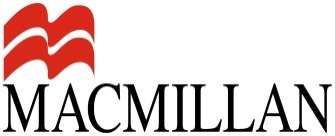 Marta Rosińska, Lynda EdwardsEtap edukacyjny: IVPoziom: A2─B1Warianty podstawy programowej: IV. 1P. i IV.1R Liczba godzin: 150 godzin (zakres rozszerzony)Numer dopuszczenia: 767/1/2015Wstęp:Rozkład jest propozycją realizacji materiału do podręcznika Password 1. Może on stanowić punkt wyjścia do tworzenia indywidualnych rozkładów materiału odpowiednio dostosowanych do potencjału edukacyjnego uczniów oraz konkretnej sytuacji szkolnej (wymiaru godzin, dostępności środków dydaktycznych, liczebności klas, preferencji młodzieży).W rozkładzie zaplanowano również lekcje dodatkowe, które nie są oparte na materiale podręcznikowym (zamieszczone na szarym tle): Lekcje oparte o materiały z Teacher Resource File (do pobrania ze strony www.macmillan.pl)Lekcje oparte o materiał DVD Matura video training (zestawy filmów do matury ustnej z języka angielskiego)Rozkład zakłada również wykorzystanie pakietu testów do podręcznika Password 1. Oprócz testów po rozdziale realizowanych w ramach podstawowego zakresu godzin są to testy maturalne na poziomie podstawowym i rozszerzonym.Skróty i kolory czcionek zastosowane w rozkładzieNiebieski kolor czcionki	dotyczy wiedzy i umiejętności realizowanych w ramach zakresu rozszerzonegoPP		podstawa programowaMP		matura podstawowaMR		matura rozszerzonaM		matura (bez określania poziomu egzaminu)R		zakres rozszerzony podstawy programowejSB		podręcznikWB 	zeszyt ćwiczeń1 WHAT A CHARACTER1 WHAT A CHARACTER1 WHAT A CHARACTER1 WHAT A CHARACTER1 WHAT A CHARACTER1 WHAT A CHARACTERTEMAT LEKCJISŁOWNICTWOI GRAMATYKAUMIĘJĘTNOŚCI JĘZYKOWE WEDŁUG PODSTAWY PROGRAMOWEJPUNKT PODSTAWYMATERIAŁY1Lekcja organizacyjna- zasady pracy na zajęciach języka angielskiego; rozpoznanie poziomu opanowania języka oraz potrzeb uczniówLekcja organizacyjna- zasady pracy na zajęciach języka angielskiego; rozpoznanie poziomu opanowania języka oraz potrzeb uczniówLekcja organizacyjna- zasady pracy na zajęciach języka angielskiego; rozpoznanie poziomu opanowania języka oraz potrzeb uczniówLekcja organizacyjna- zasady pracy na zajęciach języka angielskiego; rozpoznanie poziomu opanowania języka oraz potrzeb uczniówPlacement test   2Vocabulary: personality  Vocabulary challenge: personality adjectivesPP: CZŁOWIEKPrzymiotniki opisujące cechy charakteruprzymiotniki opisujące cechy charakteruZnajomość środków językowych: posługiwanie się w miarę rozwiniętym/bogatym zasobem środków językowychRozumienie ze słuchu: znajdowanie w tekście określonych informacjiTworzenie wypowiedzi ustnych: opisywanie ludzi, wyrażanie i uzasadnianie swoich opiniiInne: współdziałanie w grupie I 1 i IR 1II 2.3III 4.1, 4.510Praca na lekcji:SB str. 4   2Vocabulary: personality  Vocabulary challenge: personality adjectivesPP: CZŁOWIEKPrzymiotniki opisujące cechy charakteruprzymiotniki opisujące cechy charakteruZnajomość środków językowych: posługiwanie się w miarę rozwiniętym/bogatym zasobem środków językowychRozumienie ze słuchu: znajdowanie w tekście określonych informacjiTworzenie wypowiedzi ustnych: opisywanie ludzi, wyrażanie i uzasadnianie swoich opiniiInne: współdziałanie w grupie I 1 i IR 1II 2.3III 4.1, 4.510Praca domowaWB str. 43Listening and vocabulary: listening for detail;  emotions; personality:Vocabulary challenge: verb collocationsMP: Rozumienie ze słuchu: Prawda/FałszPP: CZŁOWIEK, KULTURAPrzymiotniki opisujące emocje,zwroty służące do opisywania charakteruZnajomość środków językowych: posługiwanie się w miarę rozwiniętym/bogatym zasobem środków językowychRozumienie ze słuchu: znajdowanie w tekście określonych informacjiRozumienie wypowiedzi pisemnych: określanie intencji autora tekstuReagowanie ustne: rozpoczynanie, prowadzenie i kończenie rozmowy; uzyskiwanie i przekazywanie informacji, wyrażanie emocjiI 1 i IR 1II 2.3 II 3.4IV 6.2, 6.4, 6.9Praca na lekcji:SB str. 53Listening and vocabulary: listening for detail;  emotions; personality:Vocabulary challenge: verb collocationsMP: Rozumienie ze słuchu: Prawda/FałszPP: CZŁOWIEK, KULTURAPrzymiotniki opisujące emocje,zwroty służące do opisywania charakteruZnajomość środków językowych: posługiwanie się w miarę rozwiniętym/bogatym zasobem środków językowychRozumienie ze słuchu: znajdowanie w tekście określonych informacjiRozumienie wypowiedzi pisemnych: określanie intencji autora tekstuReagowanie ustne: rozpoczynanie, prowadzenie i kończenie rozmowy; uzyskiwanie i przekazywanie informacji, wyrażanie emocjiI 1 i IR 1II 2.3 II 3.4IV 6.2, 6.4, 6.9Praca domowaWB str. 54Grammar: present simple and present continuousPP: ŻYCIE RODZINNE I TOWARZYSKIE, PRACAStosowanie czasów teraźniejszych: present simple i present continuousZnajomość środków językowych: posługiwanie się w miarę rozwiniętym zasobem środków językowychTworzenie wypowiedzi pisemnych: opisywanie wydarzeń życia codziennegoInne: posiadanie świadomości językowej I 1III 5.213Praca na lekcji:SB str. 64Grammar: present simple and present continuousPP: ŻYCIE RODZINNE I TOWARZYSKIE, PRACAStosowanie czasów teraźniejszych: present simple i present continuousZnajomość środków językowych: posługiwanie się w miarę rozwiniętym zasobem środków językowychTworzenie wypowiedzi pisemnych: opisywanie wydarzeń życia codziennegoInne: posiadanie świadomości językowej I 1III 5.213Praca domowa:WB str. 6-85Grammar:  verb + -ing form/infinitiveGrammar challenge: verb patterns after stop and tryPP: ŻYCIE RODZINNE I TOWARZYSKIE, PRACAStosowanie konstrukcji czasownikowych: użycie bezokolicznika lub czasownika z końcówkom -ing po niektórych czasownikach; konstrukcje czasownikowe po stop i tryZnajomość środków językowych: posługiwanie się w miarę rozwiniętym/bogatym zasobem środków językowychRozumienie wypowiedzi pisemnych: określanie głównej myśli tekstuTworzenie wypowiedzi ustnych: opowiadanie o wydarzeniach życia codziennego; wyrażanie i uzasadnianie swoich opiniiInne: współdziałanie w grupieI 1 i IR 1II 3.1III 4.2, 4.510Praca na lekcji:SB str. 75Grammar:  verb + -ing form/infinitiveGrammar challenge: verb patterns after stop and tryPP: ŻYCIE RODZINNE I TOWARZYSKIE, PRACAStosowanie konstrukcji czasownikowych: użycie bezokolicznika lub czasownika z końcówkom -ing po niektórych czasownikach; konstrukcje czasownikowe po stop i tryZnajomość środków językowych: posługiwanie się w miarę rozwiniętym/bogatym zasobem środków językowychRozumienie wypowiedzi pisemnych: określanie głównej myśli tekstuTworzenie wypowiedzi ustnych: opowiadanie o wydarzeniach życia codziennego; wyrażanie i uzasadnianie swoich opiniiInne: współdziałanie w grupieI 1 i IR 1II 3.1III 4.2, 4.510Praca domowa:WB str. 6-86Reading and vocabulary: reading for detailMR: Rozumienie pisanych tekstów ─ DobieraniePP: ŻYCIE RODZINNE I TOWARZYSKIESłownictwo związane z hobby i zainteresowaniamiRozumienie wypowiedzi pisemnych: znajdowanie w tekście określonych informacjiInne: współdziałanie w grupie, stosowanie strategii komunikacyjnych: rozumienie tekstu zawierającego nieznane słowa i zwrotyII 2.310, 12Praca na lekcji: SB str. 86Reading and vocabulary: reading for detailMR: Rozumienie pisanych tekstów ─ DobieraniePP: ŻYCIE RODZINNE I TOWARZYSKIESłownictwo związane z hobby i zainteresowaniamiRozumienie wypowiedzi pisemnych: znajdowanie w tekście określonych informacjiInne: współdziałanie w grupie, stosowanie strategii komunikacyjnych: rozumienie tekstu zawierającego nieznane słowa i zwrotyII 2.310, 12Praca domowaWB str. 9-107Reading and vocabulary: hobbies and interestsVocabulary challenge: synonyms and compound nounsPP: ŻYCIE RODZINNE I TOWARZYSKIEZwroty służące do opisywania pasji i zainteresowań; synonimy; rzeczowniki złożoneZnajomość środków językowych: posługiwanie się w miarę rozwiniętym/bogatym zasobem środków językowychReagowanie ustne: uzyskiwanie i przekazywanie informacji i wyjaśnień; wyrażanie opinii i preferencjiReagowanie pisemne: nawiązywanie kontaktów towarzyskich, przekazywanie informacji, wyrażanie opinii i preferencjiI 1 i IR 1IV 6.4, 6.8IV 7.1, 7.6Praca na lekcji: SB str. 97Reading and vocabulary: hobbies and interestsVocabulary challenge: synonyms and compound nounsPP: ŻYCIE RODZINNE I TOWARZYSKIEZwroty służące do opisywania pasji i zainteresowań; synonimy; rzeczowniki złożoneZnajomość środków językowych: posługiwanie się w miarę rozwiniętym/bogatym zasobem środków językowychReagowanie ustne: uzyskiwanie i przekazywanie informacji i wyjaśnień; wyrażanie opinii i preferencjiReagowanie pisemne: nawiązywanie kontaktów towarzyskich, przekazywanie informacji, wyrażanie opinii i preferencjiI 1 i IR 1IV 6.4, 6.8IV 7.1, 7.6Praca domowa:WB str. 9-108Speaking: meeting peopleM: Mówienie ─ Rozmowa z odgrywaniem roliPP: ŻYCIE RODZINNE I TOWARZYSKIEZwroty służące do przedstawiania się opisywania pasji i zainteresowań oraz reagowania na to, co powiedział rozmówcaRozumienie ze słuchu: znajdowanie w tekście określonych informacjiReagowanie ustne: nawiązywanie kontaktów towarzyskich; rozpoczynanie, prowadzenie i kończenie rozmowy; uzyskiwanie i przekazywanie informacji, wyrażanie opinii,  pytanie o opinie innychPrzetwarzanie tekstu ustnie: przekazywanie w języku obcym informacji sformułowanych w języku polskimInne: współdziałanie w grupieII 2.3IV 6.1, 6.2, 6.4, 6.8V 8.310Praca na lekcji: SB str. 108Speaking: meeting peopleM: Mówienie ─ Rozmowa z odgrywaniem roliPP: ŻYCIE RODZINNE I TOWARZYSKIEZwroty służące do przedstawiania się opisywania pasji i zainteresowań oraz reagowania na to, co powiedział rozmówcaRozumienie ze słuchu: znajdowanie w tekście określonych informacjiReagowanie ustne: nawiązywanie kontaktów towarzyskich; rozpoczynanie, prowadzenie i kończenie rozmowy; uzyskiwanie i przekazywanie informacji, wyrażanie opinii,  pytanie o opinie innychPrzetwarzanie tekstu ustnie: przekazywanie w języku obcym informacji sformułowanych w języku polskimInne: współdziałanie w grupieII 2.3IV 6.1, 6.2, 6.4, 6.8V 8.310Praca domowaWB str. 119Writing: a personal profileGrammar: adverbs of degreeMP: Wypowiedź pisemna ─ Profil internetowyPP: CZŁOWIEK, ŻYCIE RODZINNE I TOWARZYSKIEZwroty służące do przekazywania informacji na swój temat; przysłówki stopniaZnajomość środków językowych: posługiwanie się w miarę rozwiniętym zasobem środków językowychTworzenie wypowiedzi pisemnych: opisywanie ludzi; przekazywanie faktów z teraźniejszości,  wyrażanie i uzasadnianie swoich poglądów i uczućPrzetwarzanie tekstu pisemnie: przekazywanie w języku obcym informacji sformułowanych w języku polskimI1III 5.1, 5.3, 5.5V 8.3Praca na lekcji: SB str. 119Writing: a personal profileGrammar: adverbs of degreeMP: Wypowiedź pisemna ─ Profil internetowyPP: CZŁOWIEK, ŻYCIE RODZINNE I TOWARZYSKIEZwroty służące do przekazywania informacji na swój temat; przysłówki stopniaZnajomość środków językowych: posługiwanie się w miarę rozwiniętym zasobem środków językowychTworzenie wypowiedzi pisemnych: opisywanie ludzi; przekazywanie faktów z teraźniejszości,  wyrażanie i uzasadnianie swoich poglądów i uczućPrzetwarzanie tekstu pisemnie: przekazywanie w języku obcym informacji sformułowanych w języku polskimI1III 5.1, 5.3, 5.5V 8.3Praca domowaWB str. 1110English in uselike, would like and look likeMP/ MR :  Znajomości środków językowych – Tłumaczenie fragmentów zdań, Test luk sterowany, Transformacje zdańPP: CZŁOWIEKZwroty z like, would like oraz look likeZnajomość środków językowych: posługiwanie się w miarę rozwiniętym/bogatym zasobem środków językowychTworzenie wypowiedzi ustnych: opisywanie ludzi, wyrażanie i uzasadnianie swoich opinii i poglądówPrzetwarzanie wypowiedzi pisemnie: stosowanie zmiany formy tekstuI1 i IR 1III 4.5VR  8.3Praca na lekcji: SB str. 1210English in uselike, would like and look likeMP/ MR :  Znajomości środków językowych – Tłumaczenie fragmentów zdań, Test luk sterowany, Transformacje zdańPP: CZŁOWIEKZwroty z like, would like oraz look likeZnajomość środków językowych: posługiwanie się w miarę rozwiniętym/bogatym zasobem środków językowychTworzenie wypowiedzi ustnych: opisywanie ludzi, wyrażanie i uzasadnianie swoich opinii i poglądówPrzetwarzanie wypowiedzi pisemnie: stosowanie zmiany formy tekstuI1 i IR 1III 4.5VR  8.3Praca domowa:WB str. 1211Listening step by step: matching statements with two speakersTrening umiejętności maturalnych MP: Rozumienie ze słuchu – DobieraniePP: CZŁOWIEK, ŻYCIE RODZINNE I TOWARZYSKIE, KULTURARozumienie ze słuchu: znajdowanie w tekście określonych informacjiRozumienie wypowiedzi pisemnych: znajdowanie w tekście określonych informacjiII 2.3II 3.3Praca na lekcji: SB: str. 1311Listening step by step: matching statements with two speakersTrening umiejętności maturalnych MP: Rozumienie ze słuchu – DobieraniePP: CZŁOWIEK, ŻYCIE RODZINNE I TOWARZYSKIE, KULTURARozumienie ze słuchu: znajdowanie w tekście określonych informacjiRozumienie wypowiedzi pisemnych: znajdowanie w tekście określonych informacjiII 2.3II 3.3Praca domowa:WB str. 1312Review  1Powtórzenie słownictwa, struktur oraz zwrotów z rozdziału 1Znajomość środków językowych: posługiwanie się w miarę rozwiniętym/bogatym zasobem środków językowychI1 i IR 1Praca na lekcji:SB str. 1213Lekcja oparta o materiały z Teacher Resource File (Unit 1)Speaking – stimulus based discussionVocabulary and Grammar: present simple and present continuous, emotions, personalityM: Mówienie Rozmowa na podstawie materiału stymulującegoMR: Znajomość środków językowych: tłumaczenie fragmentów zdańPP: CZŁOWIEK, ŻYCIE RODZINNE I TOWARZYSKIE  Słownictwo związane z nazywaniem uczuć i określaniem osobowości; stosowanie czasów teraźniejszych present simple i present continuousZnajomość środków językowych: posługiwanie się w miarę rozwiniętym/bogatym zasobem środków językowychTworzenie wypowiedzi ustnych: opisywanie ludzi, przedmiotów, miejsc, zjawisk i czynności;  opowiadanie o wydarzeniach życia codziennego i komentowanie ich; wyrażanie i uzasadniania swoich opinii, poglądów i uczuć;  przedstawianie w logicznym porządku argumenty za daną tezą lub rozwiązaniem i przeciw nimI 1 i IR 1III 4.1,  4.2, 4.5, IIIR 4.2TRF 1 (4)TRF 1 (6)14UNIT TEST 1Sprawdzenie wiedzy i umiejętności po rozdziale 1UNIT TEST 1Sprawdzenie wiedzy i umiejętności po rozdziale 1UNIT TEST 1Sprawdzenie wiedzy i umiejętności po rozdziale 1UNIT TEST 1Sprawdzenie wiedzy i umiejętności po rozdziale 1UNIT TEST 12 A GOOD SPORT2 A GOOD SPORT2 A GOOD SPORT2 A GOOD SPORT2 A GOOD SPORT15Vocabulary: sports  Vocabulary challenge: sports people (word formation)PP: SPORTSłownictwo związane z uprawianiem sportu; nazwy sportowców (słowotwórstwo)Znajomość środków językowych: posługiwanie się w miarę rozwiniętym/bogatym zasobem środków językowychRozumienie ze słuchu: znajdowanie w tekście określonych informacjiTworzenie wypowiedzi ustnych: opisywanie zjawisk i czynności,  wyrażanie i uzasadnianie swoich opiniiInne: współdziałanie w grupie I 1 i IR 1II 2.3III 4.510Praca na lekcji:SB str. 1615Vocabulary: sports  Vocabulary challenge: sports people (word formation)PP: SPORTSłownictwo związane z uprawianiem sportu; nazwy sportowców (słowotwórstwo)Znajomość środków językowych: posługiwanie się w miarę rozwiniętym/bogatym zasobem środków językowychRozumienie ze słuchu: znajdowanie w tekście określonych informacjiTworzenie wypowiedzi ustnych: opisywanie zjawisk i czynności,  wyrażanie i uzasadnianie swoich opiniiInne: współdziałanie w grupie I 1 i IR 1II 2.3III 4.510Praca domowa:WB str. 1416Listening and vocabulary: listening for gist and detail;  extreme and dangerous sports; professional sportsVocabulary challenge: verb collocationsMR: Rozumienie ze słuchu – Dobieranie PP: SPORTSłownictwo związane ze sportem wyczynowym i ekstremalnym; zwroty z czasownikamiZnajomość środków językowych: posługiwanie się w miarę rozwiniętym/bogatym zasobem środków językowychRozumienie ze słuchu: określanie głównej myśli tekstu, znajdowanie w tekście określonych informacjiTworzenie wypowiedzi ustnych: wyrażanie i uzasadnianie swoich opinii i poglądówInne: rozumienie tekstu zawierającego nieznane słowa i zwrotyI 1 i IR 1II 2.3 III 4.512Praca na lekcji:SB str. 1716Listening and vocabulary: listening for gist and detail;  extreme and dangerous sports; professional sportsVocabulary challenge: verb collocationsMR: Rozumienie ze słuchu – Dobieranie PP: SPORTSłownictwo związane ze sportem wyczynowym i ekstremalnym; zwroty z czasownikamiZnajomość środków językowych: posługiwanie się w miarę rozwiniętym/bogatym zasobem środków językowychRozumienie ze słuchu: określanie głównej myśli tekstu, znajdowanie w tekście określonych informacjiTworzenie wypowiedzi ustnych: wyrażanie i uzasadnianie swoich opinii i poglądówInne: rozumienie tekstu zawierającego nieznane słowa i zwrotyI 1 i IR 1II 2.3 III 4.512Praca domowa:WB str. 1517Grammar: used to and past simplePP: SPORTStosowanie czasu przeszłego past simple oraz konstrukcji used toZnajomość środków językowych: posługiwanie się w miarę rozwiniętym zasobem środków językowychRozumienie wypowiedzi pisemnych: znajdowanie w tekście określonych informacjiTworzenie wypowiedzi ustnych: przedstawianie faktów z przeszłości; relacjonowanie wydarzeń z przeszłościI 1II 3.3.III 4.3, 4.4Praca na lekcji:SB str. 1817Grammar: used to and past simplePP: SPORTStosowanie czasu przeszłego past simple oraz konstrukcji used toZnajomość środków językowych: posługiwanie się w miarę rozwiniętym zasobem środków językowychRozumienie wypowiedzi pisemnych: znajdowanie w tekście określonych informacjiTworzenie wypowiedzi ustnych: przedstawianie faktów z przeszłości; relacjonowanie wydarzeń z przeszłościI 1II 3.3.III 4.3, 4.4Praca domowa:WB str. 16-1818Grammar: past continuous and past simpleGrammar challenge: when with past simple and past continuous PP: SPORTStosowanie czasów przeszłych: past continuous, past simple; zdania z when w czasie past simple i past continuousZnajomość środków językowych: posługiwanie się w miarę rozwiniętym zasobem środków językowychRozumienie wypowiedzi pisemnych: określanie głównej myśli tekstuTworzenie wypowiedzi ustnych: przedstawianie faktów z przeszłości, relacjonowanie wydarzeń z przeszłościInne: posiadanie świadomości językowejI 1 II 3.1III 4.3, 4.413Praca na lekcji:SB str. 1918Grammar: past continuous and past simpleGrammar challenge: when with past simple and past continuous PP: SPORTStosowanie czasów przeszłych: past continuous, past simple; zdania z when w czasie past simple i past continuousZnajomość środków językowych: posługiwanie się w miarę rozwiniętym zasobem środków językowychRozumienie wypowiedzi pisemnych: określanie głównej myśli tekstuTworzenie wypowiedzi ustnych: przedstawianie faktów z przeszłości, relacjonowanie wydarzeń z przeszłościInne: posiadanie świadomości językowejI 1 II 3.1III 4.3, 4.413Praca domowa:WB str. 16-1819Reading and vocabulary: reading for detail, gist and intentionMP/ MR: Rozumienie pisanych tekstów: wybór wielokrotny, dobieraniePP: SPORTSłownictwo związane ze sprzętem sportowym oraz wydarzeniami sportowymi Znajomość środków językowych: posługiwanie się w miarę rozwiniętym zasobem środków językowychRozumienie wypowiedzi pisemnych: określanie głównej myśli tekstu, znajdowanie w tekście określonych informacji; określanie intencji autora tekstuInne: stosowanie strategii komunikacyjnych (domyślanie się znaczenia wyrazów z kontekstu)I 1III 3.1, 3.3, 3.412Praca na lekcji:SB str. 2019Reading and vocabulary: reading for detail, gist and intentionMP/ MR: Rozumienie pisanych tekstów: wybór wielokrotny, dobieraniePP: SPORTSłownictwo związane ze sprzętem sportowym oraz wydarzeniami sportowymi Znajomość środków językowych: posługiwanie się w miarę rozwiniętym zasobem środków językowychRozumienie wypowiedzi pisemnych: określanie głównej myśli tekstu, znajdowanie w tekście określonych informacji; określanie intencji autora tekstuInne: stosowanie strategii komunikacyjnych (domyślanie się znaczenia wyrazów z kontekstu)I 1III 3.1, 3.3, 3.412Praca domowa:WB str. 19-2020Reading and vocabulary: sports equipment and sports eventsVocabulary challenge: collocations with beat and winPP: SPORT, NAUKA I TECHNIKASłownictwo związane z wydarzeniami sportowymi; zwroty z czasownikami beat i winZnajomość środków językowych: posługiwanie się w miarę rozwiniętym/bogatym zasobem środków językowychReagowanie ustne: uzyskiwanie i przekazywanie informacji, wyrażanie opinii i preferencji, pytanie o opinie I 1 i IR 1IV 6.4, 6.8Praca na lekcji:SB str. 2120Reading and vocabulary: sports equipment and sports eventsVocabulary challenge: collocations with beat and winPP: SPORT, NAUKA I TECHNIKASłownictwo związane z wydarzeniami sportowymi; zwroty z czasownikami beat i winZnajomość środków językowych: posługiwanie się w miarę rozwiniętym/bogatym zasobem środków językowychReagowanie ustne: uzyskiwanie i przekazywanie informacji, wyrażanie opinii i preferencji, pytanie o opinie I 1 i IR 1IV 6.4, 6.8Praca domowa:WB str. 19-2021Speaking: talking about a past eventM: Mówienie ─ rozmowa z odgrywaniem roliPP: SPORT, ŻYCIE RODZINNE I TOWARZYSKIEZwroty służące do opisywania i zadawania pytań na temat wydarzenia z przeszłościOpisywanie uczuć i emocjiReagowanie na czyjąś wypowiedźRozumienie ze słuchu: znajdowanie w tekście określonych informacjiTworzenie wypowiedzi ustnych: opisywanie ludzi, miejsc, zjawisk i czynności, przedstawiania faktów z przeszłości i teraźniejszości, relacjonowanie wydarzeń z przeszłości Reagowanie ustne: uzyskiwanie i przekazywanie informacji i wyjaśnień, wyrażanie emocjiPrzetwarzanie tekstu ustnie: przekazywanie w języku obcym informacji sformułowanych w języku polskimInne: współdziałanie w grupieII 2.3II 4.1, 4.3, 4.4IV 6.4, 6.9V 8.39Praca na lekcji:SB str. 2221Speaking: talking about a past eventM: Mówienie ─ rozmowa z odgrywaniem roliPP: SPORT, ŻYCIE RODZINNE I TOWARZYSKIEZwroty służące do opisywania i zadawania pytań na temat wydarzenia z przeszłościOpisywanie uczuć i emocjiReagowanie na czyjąś wypowiedźRozumienie ze słuchu: znajdowanie w tekście określonych informacjiTworzenie wypowiedzi ustnych: opisywanie ludzi, miejsc, zjawisk i czynności, przedstawiania faktów z przeszłości i teraźniejszości, relacjonowanie wydarzeń z przeszłości Reagowanie ustne: uzyskiwanie i przekazywanie informacji i wyjaśnień, wyrażanie emocjiPrzetwarzanie tekstu ustnie: przekazywanie w języku obcym informacji sformułowanych w języku polskimInne: współdziałanie w grupieII 2.3II 4.1, 4.3, 4.4IV 6.4, 6.9V 8.39Praca domowa:WB str. 2122Writing: an email; adjectivesMP: Wypowiedź pisemna – E-mail PP: SPORTPrzymiotniki stosowane w opisywaniu wydarzeń sportowychZnajomość środków językowych: posługiwanie się w miarę rozwiniętym zasobem środków językowychTworzenie wypowiedzi pisemnych: przedstawianie faktów z przeszłości i teraźniejszości, relacjonowanie wydarzeń z przeszłości, wyrażanie swoich opinii i poglądówPrzetwarzanie tekstu pisemnie: przekazywanie w języku obcym informacji sformułowanych w języku polskimI 1III 5.3, 5.4, 5.5V 8.3Praca na lekcji:SB str. 2322Writing: an email; adjectivesMP: Wypowiedź pisemna – E-mail PP: SPORTPrzymiotniki stosowane w opisywaniu wydarzeń sportowychZnajomość środków językowych: posługiwanie się w miarę rozwiniętym zasobem środków językowychTworzenie wypowiedzi pisemnych: przedstawianie faktów z przeszłości i teraźniejszości, relacjonowanie wydarzeń z przeszłości, wyrażanie swoich opinii i poglądówPrzetwarzanie tekstu pisemnie: przekazywanie w języku obcym informacji sformułowanych w języku polskimI 1III 5.3, 5.4, 5.5V 8.3Praca domowa:WB str. 2123ENGLISH IN USEUsed to and be used toMP/MR:  Znajomości środków językowych: minidialogi, uzupełnianie zdań; test luk otwartyPP: SPORTKonstrukcje z used to oraz be used toZnajomość środków językowych: posługiwanie się w miarę rozwiniętym/bogatym zasobem środków językowychTworzenie wypowiedzi ustnych: opisywanie ludzi; relacjonowanie wydarzeń z przeszłości, wyrażanie i uzasadnianie swoich opinii i poglądówI 1 i IR 1III 4.1, 4.4, 4.5Praca na lekcji:SB str. 2423ENGLISH IN USEUsed to and be used toMP/MR:  Znajomości środków językowych: minidialogi, uzupełnianie zdań; test luk otwartyPP: SPORTKonstrukcje z used to oraz be used toZnajomość środków językowych: posługiwanie się w miarę rozwiniętym/bogatym zasobem środków językowychTworzenie wypowiedzi ustnych: opisywanie ludzi; relacjonowanie wydarzeń z przeszłości, wyrażanie i uzasadnianie swoich opinii i poglądówI 1 i IR 1III 4.1, 4.4, 4.5Praca domowa:WB str. 2224Speaking step by step: role-playTrening umiejętności maturalnych. MP: Mówienie – rozmowa z odgrywaniem roliPP: SPORTReagowanie ustne: nawiązywanie kontaktów towarzyskich, rozpoczynanie, prowadzenie i kończenie rozmowy, uzyskiwanie i przekazywanie informacji i wyjaśnień,  prowadzenie prostych negocjacji w typowych sytuacjach życia codziennego, proponowanie, przyjmowanie i odrzucanie propozycji i sugestii; wyrażanie opinii i preferencji, pytanie o opinie i preferencje innych, zgadzanie się i sprzeciwianiePrzetwarzanie wypowiedzi ustnie: przekazywanie w języku obcym informacji sformułowanych w języku polskimIV 6.1, 6.2,  6.4, 6.5, 6.6, 6.8, 6.11V 8.3 Praca na lekcji:SB str. 2524Speaking step by step: role-playTrening umiejętności maturalnych. MP: Mówienie – rozmowa z odgrywaniem roliPP: SPORTReagowanie ustne: nawiązywanie kontaktów towarzyskich, rozpoczynanie, prowadzenie i kończenie rozmowy, uzyskiwanie i przekazywanie informacji i wyjaśnień,  prowadzenie prostych negocjacji w typowych sytuacjach życia codziennego, proponowanie, przyjmowanie i odrzucanie propozycji i sugestii; wyrażanie opinii i preferencji, pytanie o opinie i preferencje innych, zgadzanie się i sprzeciwianiePrzetwarzanie wypowiedzi ustnie: przekazywanie w języku obcym informacji sformułowanych w języku polskimIV 6.1, 6.2,  6.4, 6.5, 6.6, 6.8, 6.11V 8.3 Praca domowa:WB str. 2325Review 2Powtórzenie słownictwa, struktur oraz zwrotów z rozdziału 2Znajomość środków językowych: posługiwanie się w miarę rozwiniętym/bogatym zasobem środków językowychI 1 i IR 1Praca na lekcji:SB str. 2626Lekcja oparta o materiały z Teacher Resource File (Unit 2)Reading: reading for detailMR: Rozumienie pisanych tekstów: DobieranieCommunicative activity 2: thrill-seekers PP: SPORTSłownictwo związane ze sportami ekstremalnymi; zwroty służące do opisywania upodobań i preferencjiRozumienie wypowiedzi pisemnych: znajdowanie w tekście określonych informacjiTworzenie wypowiedzi pisemnych: opisywanie ludzi, przedmiotów, miejsc, zjawisk i czynności; przedstawianie zalet i wad różnych opinii, poglądów i uczućReagowanie ustne: uzyskiwanie i przekazywanie informacji;  prowadzenie prostych negocjacji w typowych sytuacjach życia codziennego, wyrażanie swoich opinii i preferencji, pytanie o opinie i preferencje innych; wyrażanie emocji II 3.3III 5.1, 5.7IV 6.4, 6.5, 6.8, 6.9 TRF 2 (10) TRF 2 (9)27UNIT TEST 2Sprawdzenie wiedzy i umiejętności po rozdziale 2UNIT TEST 2Sprawdzenie wiedzy i umiejętności po rozdziale 2UNIT TEST 2Sprawdzenie wiedzy i umiejętności po rozdziale 2UNIT TEST 2Sprawdzenie wiedzy i umiejętności po rozdziale 2UNIT TEST 228SPEAKING TEST 1 UNITS 1-2M: Mówienie: Rozmowa wstępna, Rozmowa z odgrywaniem roli, Rozmowa na podstawie ilustracji, Rozmowa na podstawie materiału stymulującego Znajomość środków językowych: posługiwanie się w miarę rozwiniętym i/lub bogatym zasobem środków językowychTworzenie wypowiedzi ustnych: opisywanie ludzi, miejsc; opowiadanie o wydarzeniach życia codziennego i komentowanie ich, relacjonowanie wydarzeń z przeszłości; wyrażanie i uzasadnianie swoich opinii, poglądów i uczuć, przedstawianie w logicznym porządku argumenty za daną tezą lub rozwiązaniem i przeciw nimReagowanie ustne: nawiązywanie kontaktów towarzyskich; rozpoczynanie, prowadzenie i kończenie rozmowy; stosowanie form grzecznościowych; uzyskiwanie i przekazywanie informacji i wyjaśnień, prowadzenie prostych negocjacji w typowych sytuacjach życia codziennego; wyrażanie swoich opinii i preferencji, pytanie o opinie i preferencje innych, proponowanie, przyjmowanie i odrzucanie propozycji i sugestii, proszenie o powtórzenie  bądź wyjaśnienie tego, co powiedział rozmówca, aktywnie uczestniczenie w rozmowie i dyskusji Przetwarzanie wypowiedzi: przekazywanie w języku obcym informacji zawartych w materiałach wizualnych, przekazywanie w języku obcym informacji sformułowanych w języku polskim I 1III 4.1,  4.2, 4.4, 4.5, IIIR 4.2IV 6.1, 6.2, 6.3, 6.4, 6.5, 6.6, 6.8, 6.13, IVR 6.2V 8.1, 8.3 Praca na lekcji:SB str. 13329CULTURE 1: LONDON AND WASHINGTONMP/MR: Rozumienie ze słuchu – Prawda/Fałsz, Rozumienie pisanych tekstów – Dobieranie PP: ELEMENTY WIEDZY O KRAJACH ANGLOJĘZYCZNYCH, PODRÓŻOWANIE I TURYSTYKAbrytyjska i amerykańska odmiana języka angielskiegoZnajomość środków językowych: posługiwanie się w miarę rozwiniętym zasobem środków językowychRozumienie ze słuchu: znajdowanie w tekście określonych informacjiRozumienie wypowiedzi pisemnych: znajdowanie w tekście określonych informacjiInne: współdziałanie w grupie (w lekcyjnych i pozalekcyjnych pracach projektowych), korzystanie ze źródeł informacji w języku obcymI 1II 2.3II 3.310, 11Praca na lekcji:SB str. 1283 WELCOME HOME!3 WELCOME HOME!3 WELCOME HOME!3 WELCOME HOME!3 WELCOME HOME!30Vocabulary: houses and locations  Vocabulary challenge: location (verb collocations)PP: DOMSłownictwo związane z opisywaniem budynków; opisywanie położenia (zwroty z czasownikiem)Znajomość środków językowych: posługiwanie się w miarę rozwiniętym/bogatym zasobem środków językowychTworzenie wypowiedzi ustnych: opisywanie miejsc;, wyrażanie i uzasadnianie swoich opinii i poglądówRozumienie ze słuchu: określanie głównej myśli tekstuI 1 i IR 1III 4.1, 4.5II 3.1Praca na lekcji:SB str. 2830Vocabulary: houses and locations  Vocabulary challenge: location (verb collocations)PP: DOMSłownictwo związane z opisywaniem budynków; opisywanie położenia (zwroty z czasownikiem)Znajomość środków językowych: posługiwanie się w miarę rozwiniętym/bogatym zasobem środków językowychTworzenie wypowiedzi ustnych: opisywanie miejsc;, wyrażanie i uzasadnianie swoich opinii i poglądówRozumienie ze słuchu: określanie głównej myśli tekstuI 1 i IR 1III 4.1, 4.5II 3.1Praca domowa:WB str. 2431Listening and vocabulary: listening for gist, intention, context and detail, distinguishing fact and opinion, living in a townMP: Rozumienie ze słuchu: Wybór wielokrotnyPP: DOMSłownictwo związane z mieszkaniem w mieście (przymiotniki)Znajomość środków językowych: posługiwanie się w miarę rozwiniętym zasobem środków językowychRozumienie ze słuchu: określania głównej myśli tekstu, znajdowanie w tekście określonych informacji, określanie intencji autora tekstu, określanie kontekstu wypowiedzi, oddzielanie faktów od opiniiTworzenie wypowiedzi ustnych: przedstawienie zalet i wad różnych rozwiązańI 1II 3.1, 3.3, 3.4, 3.5II R 3.1III 4.7Praca na lekcji:SB str. 2931Listening and vocabulary: listening for gist, intention, context and detail, distinguishing fact and opinion, living in a townMP: Rozumienie ze słuchu: Wybór wielokrotnyPP: DOMSłownictwo związane z mieszkaniem w mieście (przymiotniki)Znajomość środków językowych: posługiwanie się w miarę rozwiniętym zasobem środków językowychRozumienie ze słuchu: określania głównej myśli tekstu, znajdowanie w tekście określonych informacji, określanie intencji autora tekstu, określanie kontekstu wypowiedzi, oddzielanie faktów od opiniiTworzenie wypowiedzi ustnych: przedstawienie zalet i wad różnych rozwiązańI 1II 3.1, 3.3, 3.4, 3.5II R 3.1III 4.7Praca domowa:WB str. 2532Grammar: present perfect: How long? for/sincePP: DOMStosowanie czasu present perfect z How long? oraz  for/sinceZnajomość środków językowych: posługiwanie się w miarę rozwiniętym zasobem środków językowychRozumienie wypowiedzi pisemnych: znajdowanie w tekście określonych informacjiReagowanie ustne:  uzyskiwanie i przekazywanie informacjiI 1II 3.3IV 6.4Praca na lekcji:SB str. 3032Grammar: present perfect: How long? for/sincePP: DOMStosowanie czasu present perfect z How long? oraz  for/sinceZnajomość środków językowych: posługiwanie się w miarę rozwiniętym zasobem środków językowychRozumienie wypowiedzi pisemnych: znajdowanie w tekście określonych informacjiReagowanie ustne:  uzyskiwanie i przekazywanie informacjiI 1II 3.3IV 6.4Praca domowa:WB str. 26-2833Grammar: present perfect: just, already, yetGrammar challenge: been and gonePP: DOMStosowanie czasu present perfect z just, already, yet; zdania z been i goneZnajomość środków językowych: posługiwanie się w miarę rozwiniętym/bogatym zasobem środków językowychRozumienie wypowiedzi pisemnych: znajdowanie w tekście określonych informacjiTworzenie wypowiedzi ustnych: opowiadanie o wydarzeniach życia codziennego; przedstawianie faktów z przeszłości i teraźniejszościInne: posiadanie świadomości językowejI 1 / I 1RII 3.3III 4.2, 4.313Praca na lekcji:SB str. 3133Grammar: present perfect: just, already, yetGrammar challenge: been and gonePP: DOMStosowanie czasu present perfect z just, already, yet; zdania z been i goneZnajomość środków językowych: posługiwanie się w miarę rozwiniętym/bogatym zasobem środków językowychRozumienie wypowiedzi pisemnych: znajdowanie w tekście określonych informacjiTworzenie wypowiedzi ustnych: opowiadanie o wydarzeniach życia codziennego; przedstawianie faktów z przeszłości i teraźniejszościInne: posiadanie świadomości językowejI 1 / I 1RII 3.3III 4.2, 4.313Praca domowa:WB str. 26-2834Reading and vocabulary: reading for gist, coherence and cohesionMR: Rozumienie pisanych tekstów: dobieranie PP: DOM, KULTURASłownictwo związane z wyposażeniem mieszkania, mebleZnajomość środków językowych: posługiwanie się w miarę rozwiniętym zasobem środków językowychRozumienie wypowiedzi pisemnych: określanie głównej myśli tekstu; rozpoznawanie związków pomiędzy poszczególnymi częściami tekstu Tworzenie wypowiedzi ustnych: opisywanie miejsc i przedmiotów; wyrażanie i uzasadnianie swoich opinii, poglądów i uczućInne: rozumienie tekstu zawierającego nieznane słowa i zwrotyI 1II 3.1, 3.6III 4.1, 4.512Praca na lekcji:SB str. 3234Reading and vocabulary: reading for gist, coherence and cohesionMR: Rozumienie pisanych tekstów: dobieranie PP: DOM, KULTURASłownictwo związane z wyposażeniem mieszkania, mebleZnajomość środków językowych: posługiwanie się w miarę rozwiniętym zasobem środków językowychRozumienie wypowiedzi pisemnych: określanie głównej myśli tekstu; rozpoznawanie związków pomiędzy poszczególnymi częściami tekstu Tworzenie wypowiedzi ustnych: opisywanie miejsc i przedmiotów; wyrażanie i uzasadnianie swoich opinii, poglądów i uczućInne: rozumienie tekstu zawierającego nieznane słowa i zwrotyI 1II 3.1, 3.6III 4.1, 4.512Praca domowa:WB str. 28-3035Reading and vocabulary: rooms and furnitureVocabulary challenge: easily confused wordsPP: DOM, KULTURASłownictwo związane z wyposażeniem mieszkania, często mylone wyrazyZnajomość środków językowych: posługiwanie się w miarę rozwiniętym/bogatym zasobem środków językowychTworzenie wypowiedzi ustnych: opisywanie miejsc i przedmiotówInne: współdziałanie w grupieI 1 i IR 1III 4.110Praca na lekcji:SB str. 3335Reading and vocabulary: rooms and furnitureVocabulary challenge: easily confused wordsPP: DOM, KULTURASłownictwo związane z wyposażeniem mieszkania, często mylone wyrazyZnajomość środków językowych: posługiwanie się w miarę rozwiniętym/bogatym zasobem środków językowychTworzenie wypowiedzi ustnych: opisywanie miejsc i przedmiotówInne: współdziałanie w grupieI 1 i IR 1III 4.110Praca domowa:WB str. 28-3036Speaking: describing a pictureVocabulary: describing a roomM: Mówienie ─ rozmowa na podstawie ilustracjiPP: DOMZwroty służące do opisywania ilustracji            i opisywania położeniaRozumienie ze słuchu: znajdowanie w tekście określonych informacji Tworzenie wypowiedzi ustnych: opisywanie ludzi, przedmiotów, miejsc i czynności, wyrażanie i uzasadnianie swoich opinii, poglądów i uczućPrzetwarzanie tekstu ustnie:  przekazywanie w języku obcym informacji zawartych w materiałach wizualnychInne: współdziałanie w grupieII 3.3III 4.1, 4.5V 8.39Praca na lekcji:SB str. 3436Speaking: describing a pictureVocabulary: describing a roomM: Mówienie ─ rozmowa na podstawie ilustracjiPP: DOMZwroty służące do opisywania ilustracji            i opisywania położeniaRozumienie ze słuchu: znajdowanie w tekście określonych informacji Tworzenie wypowiedzi ustnych: opisywanie ludzi, przedmiotów, miejsc i czynności, wyrażanie i uzasadnianie swoich opinii, poglądów i uczućPrzetwarzanie tekstu ustnie:  przekazywanie w języku obcym informacji zawartych w materiałach wizualnychInne: współdziałanie w grupieII 3.3III 4.1, 4.5V 8.39Praca domowa:WB str. 3137Writing: a blog entry; so and suchGrammar: so and suchMP: Wypowiedź pisemna – wpis na bloguPP: DOM, PODRÓŻOWANIE I TURYSTYKASłownictwo i zwroty służące do opisywania  miejscowości: wielkości i położenia, atrakcji turystycznych, wyrażania opinii, zachęcania do odwiedzenia; stosowanie so i suchZnajomość środków językowych: posługiwanie się w miarę rozwiniętym zasobem środków językowychTworzenie wypowiedzi pisemnych: opisywanie miejsca; relacjonowanie wydarzeń z przeszłości, wyrażanie swojej opinii; stosowanie zasad konstruowania tekstów o różnym charakterzePrzetwarzanie wypowiedzi: przekazywanie w języku obcym treści sformułowanych w języku polskimI 1III 5.1, 5.4,  5.5, 5.12V 8.3Praca na lekcji:SB str. 3537Writing: a blog entry; so and suchGrammar: so and suchMP: Wypowiedź pisemna – wpis na bloguPP: DOM, PODRÓŻOWANIE I TURYSTYKASłownictwo i zwroty służące do opisywania  miejscowości: wielkości i położenia, atrakcji turystycznych, wyrażania opinii, zachęcania do odwiedzenia; stosowanie so i suchZnajomość środków językowych: posługiwanie się w miarę rozwiniętym zasobem środków językowychTworzenie wypowiedzi pisemnych: opisywanie miejsca; relacjonowanie wydarzeń z przeszłości, wyrażanie swojej opinii; stosowanie zasad konstruowania tekstów o różnym charakterzePrzetwarzanie wypowiedzi: przekazywanie w języku obcym treści sformułowanych w języku polskimI 1III 5.1, 5.4,  5.5, 5.12V 8.3Praca domowa:WB str. 3138ENGLISH IN USE:  MP/ MR:  Znajomości środków językowych: transformacje zdań, test luk sterowany, tłumaczenie fragmentów zdańPP: DOMZnajomość środków językowych: posługiwanie się w miarę rozwiniętym/bogatym zasobem środków językowychTworzenie wypowiedzi ustnych: opisywanie ludzi, i  miejsc, wyrażanie i uzasadnianie swoich opinii, poglądów i uczućI 1 i IR 1IV  6.4Praca na lekcji:SB str. 3638ENGLISH IN USE:  MP/ MR:  Znajomości środków językowych: transformacje zdań, test luk sterowany, tłumaczenie fragmentów zdańPP: DOMZnajomość środków językowych: posługiwanie się w miarę rozwiniętym/bogatym zasobem środków językowychTworzenie wypowiedzi ustnych: opisywanie ludzi, i  miejsc, wyrażanie i uzasadnianie swoich opinii, poglądów i uczućI 1 i IR 1IV  6.4Praca domowa:WB str. 3239Reading step by stepTrening umiejętności maturalnych MP:  Rozumienie pisanych tekstów: dobieranie nagłówków do części tekstuPP: DOM, ŻYCIE RODZINNE I TOWARZYSTKIE, PODRÓŻOWANIE I TURYSTYKARozumienie wypowiedzi pisemnych: określanie głównej myśli tekstuII 3.1Praca na lekcji:SB str. 3739Reading step by stepTrening umiejętności maturalnych MP:  Rozumienie pisanych tekstów: dobieranie nagłówków do części tekstuPP: DOM, ŻYCIE RODZINNE I TOWARZYSTKIE, PODRÓŻOWANIE I TURYSTYKARozumienie wypowiedzi pisemnych: określanie głównej myśli tekstuII 3.1Praca domowa:WB str. 3340REVIEW  3Powtórzenie słownictwa, struktur oraz zwrotów z rozdziału 3Znajomość środków językowych: posługiwanie się w miarę rozwiniętym/bogatym zasobem środków językowychI 1 IR 1Praca na lekcji:SB str. 3841Lekcja oparta o materiały z Teacher Resource File (Unit 3)Writing: emailCommunicative activity 1: What’s there in your town?M: Mówienie ─ rozmowa na podstawie ilustracji,  MP: Wypowiedź pisemna: e-mail PP: DOMZwroty służące do opisywania ilustracji            i opisywania położeniaZnajomość środków językowych: posługiwanie się w miarę rozwiniętym zasobem środków językowychTworzenie wypowiedzi pisemnych: opisywanie ludzi, przedmiotów, miejsc, zjawisk i czynności; przedstawianie faktów z przeszłości i teraźniejszości; relacjonowanie wydarzeń, wyrażanie i uzasadnianie swoich opinii, poglądów i uczućTworzenie wypowiedzi ustnych: opisywanie miejscI 1III  5.1, 5.3, 5.4, 5.5III 4.1TRF 3 (15)TRF 3 (19)42UNIT TEST 3Sprawdzenie wiedzy i umiejętności po rozdziale 3UNIT TEST 3Sprawdzenie wiedzy i umiejętności po rozdziale 3UNIT TEST 3Sprawdzenie wiedzy i umiejętności po rozdziale 3UNIT TEST 3Sprawdzenie wiedzy i umiejętności po rozdziale 3UNIT TEST 34 STUDY TIME4 STUDY TIME4 STUDY TIME4 STUDY TIME4 STUDY TIME43Vocabulary: school and schoolworkVocabulary challenge: easily confused wordsPP: SZKOŁASłownictwo związane ze szkołą i  życiem szkoły, wyrazy często myloneZnajomość środków językowych: posługiwanie się w miarę rozwiniętym/bogatym zasobem środków językowychRozumienie ze słuchu: znajdowanie w tekście określonych informacjiTworzenie wypowiedzi ustnych: wyrażanie i uzasadnianie swoich opinii, poglądów i uczućReagowanie ustne: uzyskiwanie i przekazywanie informacji i wyjaśnień, wyrażanie swoich opinii, intencji i preferencji, pytanie o opinie i preferencje innych I 1 i IR 1II 3.3III 4.5IV 6.4, 6.8Praca na lekcji:SB str. 4043Vocabulary: school and schoolworkVocabulary challenge: easily confused wordsPP: SZKOŁASłownictwo związane ze szkołą i  życiem szkoły, wyrazy często myloneZnajomość środków językowych: posługiwanie się w miarę rozwiniętym/bogatym zasobem środków językowychRozumienie ze słuchu: znajdowanie w tekście określonych informacjiTworzenie wypowiedzi ustnych: wyrażanie i uzasadnianie swoich opinii, poglądów i uczućReagowanie ustne: uzyskiwanie i przekazywanie informacji i wyjaśnień, wyrażanie swoich opinii, intencji i preferencji, pytanie o opinie i preferencje innych I 1 i IR 1II 3.3III 4.5IV 6.4, 6.8Praca domowa:WB str. 3444Listening and vocabulary: listening for detail,  the educational systemMP: Rozumienie ze słuchu: prawda/fałsz, MR: wielokrotny wybór PP: SZKOŁASłownictwo związane z system edukacjiZnajomość środków językowych: posługiwanie się w miarę rozwiniętym/bogatym zasobem środków językowychRozumienie ze słuchu: znajdowanie w tekście określonych informacjiRozumienie wypowiedzi pisemnych: określanie intencji autora tekstuTworzenie wypowiedzi ustnych: przedstawienie zalet i wad różnych rozwiązańInne: rozumienie tekstu zawierającego nieznane słowa i zwrotyI 1II 2.3II 3.4III 4.712Praca na lekcji:SB str. 4144Listening and vocabulary: listening for detail,  the educational systemMP: Rozumienie ze słuchu: prawda/fałsz, MR: wielokrotny wybór PP: SZKOŁASłownictwo związane z system edukacjiZnajomość środków językowych: posługiwanie się w miarę rozwiniętym/bogatym zasobem środków językowychRozumienie ze słuchu: znajdowanie w tekście określonych informacjiRozumienie wypowiedzi pisemnych: określanie intencji autora tekstuTworzenie wypowiedzi ustnych: przedstawienie zalet i wad różnych rozwiązańInne: rozumienie tekstu zawierającego nieznane słowa i zwrotyI 1II 2.3II 3.4III 4.712Praca domowa:WB str. 3545Grammar: present perfect and past simpleGrammar challenge: the present perfect and the past simple – talking about the present and the pastPP: SZKOŁAStosowanie czasów present perfect oraz past simple; mówienie o przeszłości i teraźniejszości w czasach present perfect i past simpleZnajomość środków językowych: posługiwanie się w miarę rozwiniętym zasobem środków językowychRozumienie wypowiedzi pisemnych:  określanie głównej myśli tekstuReagowanie ustne: uzyskiwanie i przekazywanie informacji i wyjaśnieńI 1II 3.1IV 6.4Praca na lekcji:SB str. 4245Grammar: present perfect and past simpleGrammar challenge: the present perfect and the past simple – talking about the present and the pastPP: SZKOŁAStosowanie czasów present perfect oraz past simple; mówienie o przeszłości i teraźniejszości w czasach present perfect i past simpleZnajomość środków językowych: posługiwanie się w miarę rozwiniętym zasobem środków językowychRozumienie wypowiedzi pisemnych:  określanie głównej myśli tekstuReagowanie ustne: uzyskiwanie i przekazywanie informacji i wyjaśnieńI 1II 3.1IV 6.4Praca domowa:WB str. 36-3846Grammar: modals of deduction: may/might/could, can’t, mustMR: znajomość środków językowych – transformacje zdańPP: SZKOŁAStosowanie czasowników modalnych: may / might / could /can’t/mustZnajomość środków językowych: posługiwanie się w miarę rozwiniętym/ bogatym zasobem środków językowychRozumienie wypowiedzi pisemnych:  znajdowanie w tekście określonych informacjiTworzenie wypowiedzi ustnych: wyrażanie i uzasadnianie swoich opinii, poglądów i uczuć, wyrażanie pewności, przypuszczenia, wątpliwości dotyczących zdarzeń z teraźniejszości Inne : posiadanie świadomości językowejI 1 i IR 1II 3.3III 4.5, 4.1013Praca na lekcji:SB str. 4346Grammar: modals of deduction: may/might/could, can’t, mustMR: znajomość środków językowych – transformacje zdańPP: SZKOŁAStosowanie czasowników modalnych: may / might / could /can’t/mustZnajomość środków językowych: posługiwanie się w miarę rozwiniętym/ bogatym zasobem środków językowychRozumienie wypowiedzi pisemnych:  znajdowanie w tekście określonych informacjiTworzenie wypowiedzi ustnych: wyrażanie i uzasadnianie swoich opinii, poglądów i uczuć, wyrażanie pewności, przypuszczenia, wątpliwości dotyczących zdarzeń z teraźniejszości Inne : posiadanie świadomości językowejI 1 i IR 1II 3.3III 4.5, 4.1013Praca domowa:WB str. 36-3847Reading and vocabulary: reading for gist, coherence and cohesionMP: Rozumienie pisanych tekstów: dobieranie nagłówków do części tekstu, dobieraniePP: SZKOŁA, NAUKA I TECHNIKASłownictwo związane z używaniem nowoczesnych technologii w nauczaniuZnajomość środków językowych: posługiwanie się w miarę rozwiniętym zasobem środków językowychRozumienie wypowiedzi pisemnych: określanie głównej myśli poszczególnych części tekstu, rozpoznawanie związków pomiędzy poszczególnymi częściami tekstuTworzenie wypowiedzi ustnych: wyrażanie i uzasadnianie swoich opinii, poglądów i uczućI 1 i IR 1II 3.4, 3.6III 4.5Praca na lekcji:SB str. 4447Reading and vocabulary: reading for gist, coherence and cohesionMP: Rozumienie pisanych tekstów: dobieranie nagłówków do części tekstu, dobieraniePP: SZKOŁA, NAUKA I TECHNIKASłownictwo związane z używaniem nowoczesnych technologii w nauczaniuZnajomość środków językowych: posługiwanie się w miarę rozwiniętym zasobem środków językowychRozumienie wypowiedzi pisemnych: określanie głównej myśli poszczególnych części tekstu, rozpoznawanie związków pomiędzy poszczególnymi częściami tekstuTworzenie wypowiedzi ustnych: wyrażanie i uzasadnianie swoich opinii, poglądów i uczućI 1 i IR 1II 3.4, 3.6III 4.5Praca domowa:WB str. 39-4048Reading and vocabulary: teaching and learning, technology in educationVocabulary challenge: Word formation (nouns)PP: SZKOŁA, NAUKA I TECHNIKASłownictwo związane ze szkołą i używaniem nowoczesnych technologii w nauczaniu, słowotwórstwo (tworzenie rzeczowników)Znajomość środków językowych: posługiwanie się w miarę rozwiniętym/ bogatym zasobem środków językowychTworzenie wypowiedzi pisemnych: wyrażanie i uzasadnianie swoich opinii, poglądów i uczuć, opisywanie intencji i marzeńInne: stosowanie strategii komunikacyjnych (domyślanie się znaczenia wyrazów z kontekstu)I 1 i IR 1III 5.5, 5.812Praca na lekcji:SB str. 4548Reading and vocabulary: teaching and learning, technology in educationVocabulary challenge: Word formation (nouns)PP: SZKOŁA, NAUKA I TECHNIKASłownictwo związane ze szkołą i używaniem nowoczesnych technologii w nauczaniu, słowotwórstwo (tworzenie rzeczowników)Znajomość środków językowych: posługiwanie się w miarę rozwiniętym/ bogatym zasobem środków językowychTworzenie wypowiedzi pisemnych: wyrażanie i uzasadnianie swoich opinii, poglądów i uczuć, opisywanie intencji i marzeńInne: stosowanie strategii komunikacyjnych (domyślanie się znaczenia wyrazów z kontekstu)I 1 i IR 1III 5.5, 5.812Praca domowa:WB str. 39-4049Speaking: expressing and justifying an opinionM: Mówienie: rozmowa z odgrywaniem roliPP: SZKOŁAZwroty służące do wyrażania opinii, pytania o opinię, zgadzania się i sprzeciwianiaRozumienie ze słuchu: określanie głównej myśli tekstu, znajdowanie w tekście określonych informacji Tworzenie wypowiedzi ustnych: opisywanie ludzi, przedmiotów, miejsc, zjawisk i czynności; wyrażanie i uzasadnianie swoich opinii, poglądów i uczuciaReagowanie ustne: uzyskiwanie i przekazywanie informacji,  wyrażanie swoich opinii, pytanie o opinieInne: współdziałanie w grupieII 3.3III 4.1, 4.5IV 6.4, 6.89Praca na lekcji:SB str. 4649Speaking: expressing and justifying an opinionM: Mówienie: rozmowa z odgrywaniem roliPP: SZKOŁAZwroty służące do wyrażania opinii, pytania o opinię, zgadzania się i sprzeciwianiaRozumienie ze słuchu: określanie głównej myśli tekstu, znajdowanie w tekście określonych informacji Tworzenie wypowiedzi ustnych: opisywanie ludzi, przedmiotów, miejsc, zjawisk i czynności; wyrażanie i uzasadnianie swoich opinii, poglądów i uczuciaReagowanie ustne: uzyskiwanie i przekazywanie informacji,  wyrażanie swoich opinii, pytanie o opinieInne: współdziałanie w grupieII 3.3III 4.1, 4.5IV 6.4, 6.89Praca domowa:WB str. 4150Writing: a letter of enquiry, Grammar: indirect questionsMP: Wypowiedź pisemna – list z zapytaniemPP: SZKOŁAStosowanie i tworzenie pytań pośrednichZnajomość środków językowych: posługiwanie się w miarę rozwiniętym zasobem środków językowychTworzenie wypowiedzi pisemnych: opisywanie ludzi; opisywanie intencji, marzeń, nadziei i planów na przyszłość, stosowanie zasad konstruowania tekstów o różnym charakterze, stosowanie formalnego lub nieformalnego stylu wypowiedzi w zależności od sytuacjiReagowanie pisemne: uzyskiwanie i przekazywanie informacji, wyrażanie swoich intencji i życzeńPrzetwarzanie wypowiedzi: przekazywanie w języku obcym treści sformułowanych w języku polskimI 1III 5.1, 5.8, 5.12, 5.13 IV 7.1, 7.6V 8.3Praca na lekcji:SB str. 4750Writing: a letter of enquiry, Grammar: indirect questionsMP: Wypowiedź pisemna – list z zapytaniemPP: SZKOŁAStosowanie i tworzenie pytań pośrednichZnajomość środków językowych: posługiwanie się w miarę rozwiniętym zasobem środków językowychTworzenie wypowiedzi pisemnych: opisywanie ludzi; opisywanie intencji, marzeń, nadziei i planów na przyszłość, stosowanie zasad konstruowania tekstów o różnym charakterze, stosowanie formalnego lub nieformalnego stylu wypowiedzi w zależności od sytuacjiReagowanie pisemne: uzyskiwanie i przekazywanie informacji, wyrażanie swoich intencji i życzeńPrzetwarzanie wypowiedzi: przekazywanie w języku obcym treści sformułowanych w języku polskimI 1III 5.1, 5.8, 5.12, 5.13 IV 7.1, 7.6V 8.3Praca domowa:WB str. 4151ENGLISH IN USE:  MP/ MR:  Znajomości środków językowych: uzupełnianie zdań, tłumaczenie fragmentów zdań, test lukPP: SZKOŁAZnajomość środków językowych: posługiwanie się w miarę rozwiniętym/bogatym zasobem środków językowychTworzenie wypowiedzi ustnych: wyrażanie i uzasadnianie swoich opinii, poglądów i uczućInne: wykorzystywanie technik samodzielnej pracy nad językiem (korzystanie ze słownika)I 1 i IR 1III 4.59Praca na lekcji:SB str. 4851ENGLISH IN USE:  MP/ MR:  Znajomości środków językowych: uzupełnianie zdań, tłumaczenie fragmentów zdań, test lukPP: SZKOŁAZnajomość środków językowych: posługiwanie się w miarę rozwiniętym/bogatym zasobem środków językowychTworzenie wypowiedzi ustnych: wyrażanie i uzasadnianie swoich opinii, poglądów i uczućInne: wykorzystywanie technik samodzielnej pracy nad językiem (korzystanie ze słownika)I 1 i IR 1III 4.59Praca domowa:WB str. 4252Writing step by step: an e-mailTrening umiejętności maturalnychMP: Wypowiedź pisemna – E-mailPP: SZKOŁATworzenie wypowiedzi pisemnych: opisywanie, zjawisk i czynności;  opisywanie wydarzeń z życia codziennego; relacjonowanie wydarzeń z przeszłościReagowanie pisemne: uzyskiwanie i przekazywanie informacji, wyrażanie prośbyPrzetwarzanie wypowiedzi: przekazywanie w języku obcym informacji sformułowanych w języku polskimInne: wykorzystywanie technik samodzielnej pracy nad językiem (poprawianie błędów)III 5.1, 5.2, 5.4IV 7.2V 8.39Praca na lekcji:SB str. 4952Writing step by step: an e-mailTrening umiejętności maturalnychMP: Wypowiedź pisemna – E-mailPP: SZKOŁATworzenie wypowiedzi pisemnych: opisywanie, zjawisk i czynności;  opisywanie wydarzeń z życia codziennego; relacjonowanie wydarzeń z przeszłościReagowanie pisemne: uzyskiwanie i przekazywanie informacji, wyrażanie prośbyPrzetwarzanie wypowiedzi: przekazywanie w języku obcym informacji sformułowanych w języku polskimInne: wykorzystywanie technik samodzielnej pracy nad językiem (poprawianie błędów)III 5.1, 5.2, 5.4IV 7.2V 8.39Praca domowa:WB str. 4353Review 4Powtórzenie słownictwa, struktur oraz zwrotów z rozdziału 4Znajomość środków językowych: posługiwanie się w miarę rozwiniętym/bogatym zasobem środków językowych11 i I R1Praca na lekcji:SB str. 5054Lekcja oparta o materiały z Teacher Resource File (Unit 4)Reading: reading for  gist and detail Speaking: role-playMR: Rozumienie pisanych tekstów: dobieranie; M: Mówienie: Rozmowa z odgrywaniem roliPP: SZKOŁA	Zwroty służące do proponowania, przyjmowania i odrzucania propozycji, zgadzania się i sprzeciwianiaRozumienie wypowiedzi pisemnych: znajdowanie w tekście określonych informacji; określanie głównej myśli poszczególnych części tekstuReagowanie ustne: prowadzenie i kończenie rozmowy; uzyskiwanie i przekazywanie informacji i wyjaśnień; prowadzenie prostych negocjacji w typowych sytuacjach życia codziennego; wyrażanie swoich opinii i preferencji, pytanie o opinie i preferencje innych, proponowanie, przyjmowanie i odrzucanie propozycji i sugestii; wyrażanie prośby i podziękowania oraz zgody lub odmowy wykonania prośbyII 3.3, 3.3.2IV 6.1, 6.4, 6.5, 6.6, 6.8, 6.11TRF 4 (24)TRF 4 (25)55UNIT TEST 4Sprawdzenie wiedzy i umiejętności po rozdziale 4UNIT TEST 4Sprawdzenie wiedzy i umiejętności po rozdziale 4UNIT TEST 4Sprawdzenie wiedzy i umiejętności po rozdziale 4UNIT TEST 4Sprawdzenie wiedzy i umiejętności po rozdziale 4UNIT TEST 456SPEAKING TEST 2 UNITS 3-4M: Mówienie: Rozmowa wstępna, Rozmowa z odgrywaniem roli, Rozmowa na podstawie ilustracji, Rozmowa na podstawie materiału stymulującego Znajomość środków językowych: posługiwanie się w miarę rozwiniętym i/lub bogatym zasobem środków językowychTworzenie wypowiedzi ustnych: opisywanie ludzi, miejsc i czynności; relacjonowanie wydarzeń z przeszłości; wyrażanie i uzasadnianie swoich opinii, poglądów i uczuć; przedstawianie zalet i wad różnych rozwiązań i poglądów; przedstawianie w logicznym porządku argumenty za daną tezą lub rozwiązaniem i przeciw nimReagowanie ustne: nawiązywanie kontaktów towarzyskich; rozpoczynanie, prowadzenie i kończenie rozmowy; uzyskiwanie i przekazywanie informacji i wyjaśnień; prowadzenie prostych negocjacji w typowych sytuacjach życia codziennego; wyrażanie swoich opinii i preferencji, pytanie o opinie i preferencje innych, proponowanie, przyjmowanie i odrzucanie propozycji i sugestii; wyrażanie prośby i podziękowania oraz zgody lub odmowy wykonania prośby;  aktywnie uczestniczenie w rozmowie i dyskusjiPrzetwarzanie wypowiedzi: przekazywanie w języku obcym informacji zawartych w materiałach wizualnych, przekazywanie w języku obcym informacji sformułowanych w języku polskim I 1 i IR 1III 4.1,  4.4, 4.5, 4.7, IIIR 4.2IV 6.1,6.2,  6.4, 6.5, 6.6, 6.8, 6.11, IVR 6.2V 8.1, 8.3 Praca na lekcji:SB str. 13457CULTURE 2: POPULAR SPORTSMP: Rozumienie pisanych tekstów – Wielokrotny wybórPP: ELEMENTY WIEDZY O KRAJACH ANGLOJĘZYCZNYCH, SPORTSłownictwo związane ze sportami popularnymi w krajach anglojęzycznychZnajomość środków językowych: posługiwanie się w miarę rozwiniętym zasobem środków językowychRozumienie ze słuchu: znajdowanie w tekście określonych informacjiRozumienie wypowiedzi pisemnych:  określanie głównej myśli;  tekstu znajdowanie w tekście określonych informacji; określanie kontekstu wypowiedziTworzenie wypowiedzi ustnych: opisywanie ludzi, miejsc i czynności; wyrażanie i uzasadnianie swoich opinii, poglądów i uczućI 1II 2.3II 3.1,  3.3, 3.5III 4.1, 4.5Praca na lekcji:SB str. 1295 A WORK OF ART5 A WORK OF ART5 A WORK OF ART5 A WORK OF ART5 A WORK OF ART58Vocabulary: participating in cultureVocabulary challenge: forms of culturePP: KULTURASłownictwo związane z uczestniczeniem w kulturze; dziedziny kulturyZnajomość środków językowych: posługiwanie się w miarę rozwiniętym/bogatym zasobem środków językowychRozumienie ze słuchu: znajdowanie w tekście określonych informacji; określanie kontekstu wypowiedziTworzenie wypowiedzi ustnych: wyrażanie i uzasadnianie swoich opinii, poglądów i uczućI 1 i IR 1II 3.3, 3.5III 4.5Praca na lekcji:SB str. 5258Vocabulary: participating in cultureVocabulary challenge: forms of culturePP: KULTURASłownictwo związane z uczestniczeniem w kulturze; dziedziny kulturyZnajomość środków językowych: posługiwanie się w miarę rozwiniętym/bogatym zasobem środków językowychRozumienie ze słuchu: znajdowanie w tekście określonych informacji; określanie kontekstu wypowiedziTworzenie wypowiedzi ustnych: wyrażanie i uzasadnianie swoich opinii, poglądów i uczućI 1 i IR 1II 3.3, 3.5III 4.5Praca domowa:WB str. 4459Listening and vocabulary: listening for gist and detail; art; phrasal verbsMP/MR: Rozumienie ze słuchu: dobieranie wielokrotny wybórPP: KULTURASłownictwo związane ze sztuką, czasowniki frazalneZnajomość środków językowych: posługiwanie się w miarę rozwiniętym zasobem środków językowychRozumienie ze słuchu: określanie głównej myśli tekstu, znajdowanie w tekście określonych informacjiTworzenie wypowiedzi ustnych: wyrażanie i uzasadnianie swoich opinii, poglądów i uczućInne: współdziałanie w grupieI 1II 2.1, 2.3III 4.510Praca na lekcji:SB str. 5359Listening and vocabulary: listening for gist and detail; art; phrasal verbsMP/MR: Rozumienie ze słuchu: dobieranie wielokrotny wybórPP: KULTURASłownictwo związane ze sztuką, czasowniki frazalneZnajomość środków językowych: posługiwanie się w miarę rozwiniętym zasobem środków językowychRozumienie ze słuchu: określanie głównej myśli tekstu, znajdowanie w tekście określonych informacjiTworzenie wypowiedzi ustnych: wyrażanie i uzasadnianie swoich opinii, poglądów i uczućInne: współdziałanie w grupieI 1II 2.1, 2.3III 4.510Praca domowa:WB str. 4560Grammar: will and going toPP: KULTURA, ŻYCIE RODZINNE I TOWARZYSKIEwyrażanie przyszłości za pomocą will i going to; Znajomość środków językowych: posługiwanie się w miarę rozwiniętym zasobem środków językowychReagowanie ustne: uzyskiwanie i przekazywanie informacji i wyjaśnień; wyrażanie intencji i życzeń, pytanie o intencje i życzeniaI1IV 6.4, 6.8Praca na lekcji:SB str. 5460Grammar: will and going toPP: KULTURA, ŻYCIE RODZINNE I TOWARZYSKIEwyrażanie przyszłości za pomocą will i going to; Znajomość środków językowych: posługiwanie się w miarę rozwiniętym zasobem środków językowychReagowanie ustne: uzyskiwanie i przekazywanie informacji i wyjaśnień; wyrażanie intencji i życzeń, pytanie o intencje i życzeniaI1IV 6.4, 6.8Praca domowa:WB str. 46-4861Grammar: must and have toGrammar challenge: must vs have toPP: KULTURA, ŻYCIE RODZINNE I TOWARZYSKIEmust i have to; różnice znaczeniowe między must i have toZnajomość środków językowych: posługiwanie się w miarę rozwiniętym/bogatym zasobem środków językowychReagowanie ustne: uzyskiwanie i przekazywanie informacji i wyjaśnieńInne : posiadanie świadomości językowejI 1 i I1RIV 6.413Praca na lekcji:SB str. 5561Grammar: must and have toGrammar challenge: must vs have toPP: KULTURA, ŻYCIE RODZINNE I TOWARZYSKIEmust i have to; różnice znaczeniowe między must i have toZnajomość środków językowych: posługiwanie się w miarę rozwiniętym/bogatym zasobem środków językowychReagowanie ustne: uzyskiwanie i przekazywanie informacji i wyjaśnieńInne : posiadanie świadomości językowejI 1 i I1RIV 6.413Praca domowa:WB str. 46-4862Reading and vocabulary: reading for gist and detailMP: Rozumienie pisanych tekstów – Wielokrotny wybórPP: KULTURASłownictwo związane z literaturą i czytelnictwemZnajomość środków językowych: posługiwanie się w miarę rozwiniętym zasobem środków językowychRozumienie wypowiedzi pisemnych: określanie głównej myśli tekstu, znajdowanie w tekście określonych informacji, Tworzenie wypowiedzi ustnych: opisywanie ludzi, przedmiotów, i czynności, wyrażanie i uzasadnianie swoich opinii, poglądów i uczućInne: wykorzystywanie technik samodzielnej pracy nad językiem (korzystanie z tekstów kultury w języku obcym), rozumienie tekstu zawierającego nieznane słowa i zwrotyI 1II 3.1, 3.3, 3.4III 4.1, 4.59, 12Praca na lekcji:SB str. 5662Reading and vocabulary: reading for gist and detailMP: Rozumienie pisanych tekstów – Wielokrotny wybórPP: KULTURASłownictwo związane z literaturą i czytelnictwemZnajomość środków językowych: posługiwanie się w miarę rozwiniętym zasobem środków językowychRozumienie wypowiedzi pisemnych: określanie głównej myśli tekstu, znajdowanie w tekście określonych informacji, Tworzenie wypowiedzi ustnych: opisywanie ludzi, przedmiotów, i czynności, wyrażanie i uzasadnianie swoich opinii, poglądów i uczućInne: wykorzystywanie technik samodzielnej pracy nad językiem (korzystanie z tekstów kultury w języku obcym), rozumienie tekstu zawierającego nieznane słowa i zwrotyI 1II 3.1, 3.3, 3.4III 4.1, 4.59, 12Praca domowa:WB str. 49-5063Reading and vocabulary: literature and readingVocabulary challenge: prepositional phrasesPP: KULTURAprzymiotniki zakończone na -ing lub -ed ; wyrażenie przyimkowe Znajomość środków językowych: posługiwanie się w miarę rozwiniętym/bogatym zasobem środków językowychTworzenie wypowiedzi ustnych:, wyrażanie i uzasadnianie swoich opinii, poglądów i uczućI 1 i I1RIII 4.5Praca na lekcji:SB str. 5763Reading and vocabulary: literature and readingVocabulary challenge: prepositional phrasesPP: KULTURAprzymiotniki zakończone na -ing lub -ed ; wyrażenie przyimkowe Znajomość środków językowych: posługiwanie się w miarę rozwiniętym/bogatym zasobem środków językowychTworzenie wypowiedzi ustnych:, wyrażanie i uzasadnianie swoich opinii, poglądów i uczućI 1 i I1RIII 4.5Praca domowa:WB str. 49-5064Speaking: arranging to go outM: Mówienie – Rozmowa z odgrywaniem roliPP: KULTURA, ŻYCIE RODZINNE I TOWARZYSKIEZwroty służące do pytania o czyjeś plany, zapraszania, przyjmowania i odrzucania zaproszeńRozumienie ze słuchu: znajdowanie w tekście określonych informacji Reagowanie ustne: rozpoczynanie, prowadzenie i kończenie rozmowy; uzyskiwanie i przekazywanie informacji, prowadzenie prostych negocjacji w typowych sytuacjach życia codziennego; proponowanie, przyjmowanie i odrzucanie propozycji i sugestiiPrzetwarzanie wypowiedzi: przekazywanie w języku obcym treści sformułowanych w języku polskimInne: współdziałanie w grupieII 3.3IV 6.2, 6.4, 6.5, 6.6V 8.39Praca na lekcji:SB str. 5864Speaking: arranging to go outM: Mówienie – Rozmowa z odgrywaniem roliPP: KULTURA, ŻYCIE RODZINNE I TOWARZYSKIEZwroty służące do pytania o czyjeś plany, zapraszania, przyjmowania i odrzucania zaproszeńRozumienie ze słuchu: znajdowanie w tekście określonych informacji Reagowanie ustne: rozpoczynanie, prowadzenie i kończenie rozmowy; uzyskiwanie i przekazywanie informacji, prowadzenie prostych negocjacji w typowych sytuacjach życia codziennego; proponowanie, przyjmowanie i odrzucanie propozycji i sugestiiPrzetwarzanie wypowiedzi: przekazywanie w języku obcym treści sformułowanych w języku polskimInne: współdziałanie w grupieII 3.3IV 6.2, 6.4, 6.5, 6.6V 8.39Praca domowa:WB str. 5165Writing: a competition entry Grammar: and, but, because and soMP: Wypowiedź pisemna – Zgłoszenie do konkursuPP: KULTURAZwroty służące do opisywania zdolności i osiągnięć, podawania dodatkowych informacji, wymieniania argumentów w kolejności; spójniki because, so, but, andZnajomość środków językowych: posługiwanie się w miarę rozwiniętym zasobem środków językowychTworzenie wypowiedzi pisemnych: opisywanie ludzi i czynności, opisywanie intencji, marzeń, nadziei i planów na przyszłość, opisywanie doświadczeń, stosowanie zasad konstruowania tekstów o różnym charakterze; stosowanie formalnego stylu wypowiedzi w zależności od sytuacjiPrzetwarzanie wypowiedzi: przekazywanie w języku obcym informacji sformułowanych w języku polskimI 1III 5.1, 5.8, 5.9, 5.12, 5.13V 8.3Praca na lekcji:SB str. 59Praca domowa:WB str. 5166English in useMP/ MR: Znajomość środków językowych – Test luk sterowany, transformacje zdań, układanie fragmentów zdańPP: KULTURAZnajomość środków językowych: posługiwanie się w miarę rozwiniętym/bogatym zasobem środków językowychTworzenie wypowiedzi ustnych:, wyrażanie i uzasadnianie swoich opinii, poglądów i uczućPrzetwarzanie tekstu pisemnie: stosowanie zmian formy tekstuInne: wykorzystywanie technik samodzielnej pracy nad językiem (poprawianie błędów)I1 i I1RIII 4.5IVR 8.39Praca na lekcji:SB str. 6066English in useMP/ MR: Znajomość środków językowych – Test luk sterowany, transformacje zdań, układanie fragmentów zdańPP: KULTURAZnajomość środków językowych: posługiwanie się w miarę rozwiniętym/bogatym zasobem środków językowychTworzenie wypowiedzi ustnych:, wyrażanie i uzasadnianie swoich opinii, poglądów i uczućPrzetwarzanie tekstu pisemnie: stosowanie zmian formy tekstuInne: wykorzystywanie technik samodzielnej pracy nad językiem (poprawianie błędów)I1 i I1RIII 4.5IVR 8.39Praca domowa:WB str. 5267Listening step by step: matchingTrening umiejętności maturalnychMP: Rozumienie ze słuchu – Dobieranie PP: KULTURARozumienie ze słuchu: określanie głównej myśli tekstu; określanie intencji nadawcy tekstu, określanie kontekstu wypowiedziRozumienie wypowiedzi pisemnych: określanie intencji autora wypowiedziII 3.1, 3.4, 3.5II 3.4Praca na lekcji:SB str. 6167Listening step by step: matchingTrening umiejętności maturalnychMP: Rozumienie ze słuchu – Dobieranie PP: KULTURARozumienie ze słuchu: określanie głównej myśli tekstu; określanie intencji nadawcy tekstu, określanie kontekstu wypowiedziRozumienie wypowiedzi pisemnych: określanie intencji autora wypowiedziII 3.1, 3.4, 3.5II 3.4Praca domowa:WB str. 5368Review 5Powtórzenie słownictwa, struktur oraz zwrotów z rozdziału 5Znajomość środków językowych: posługiwanie się w miarę rozwiniętym/bogatym zasobem środków językowychI 1 i I 1 RPraca na lekcji:SB str. 6269Lekcja oparta o materiały z Teacher Resource File (Unit 5)Vocabulary and grammar: going to and will, must and have to, artCommunicative activity 2: I’m going to get up really early on SundayPP: KULTURA, ŻYCIE RODZINNE I TOWARZYSKIESłownictwo związane ze sztuką; konstrukcje z going to i will; must oraz have toZnajomość środków językowych: posługiwanie się w miarę rozwiniętym zasobem środków językowychTworzenie wypowiedzi ustnych: opisywanie intencji, marzeń, nadziei i planów na przyszłośćI 1III 4.8TRF 5 (34)TRF 5 (30)70UNIT TEST 5Sprawdzenie wiedzy i umiejętności po rozdziale 5UNIT TEST 5Sprawdzenie wiedzy i umiejętności po rozdziale 5UNIT TEST 5Sprawdzenie wiedzy i umiejętności po rozdziale 5UNIT TEST 5Sprawdzenie wiedzy i umiejętności po rozdziale 5UNIT TEST 571TEST PRACTICE 1-5 MP: Rozumienie ze słuchu – Dobieranie, Rozumienie pisanych tekstów – wielokrotny wybórPP: SZKOŁA, DOM, KULTURA, ŻYCIE RODZINNE I TOWARZYSKIERozumienie ze słuchu:  określanie głównej myśli tekstu;  znajdowanie w tekście określonych informacji; określanie intencji autora tekstuRozumienie pisanego tekstu: określanie głównej myśli tekstu;  znajdowanie w tekście określonych informacji;  określanie intencji autora tekstu II 2.1, 2.3, 2.4II 3.1, 3.3, 3.4, Praca na lekcji:SB str. 6472TEST PRACTICE 1-5MP: Znajomość środków językowych – test luk, uzupełnianie zdań, Mówienie – rozmowa z odgrywaniem roli, Wypowiedź pisemna – wpis na bloguPP: SZKOŁA, DOM, KULTURA, ŻYCIE RODZINNE I TOWARZYSKIEZnajomość środków językowych: posługiwanie się w miarę rozwiniętym zasobem środków językowychTworzenie wypowiedzi pisemnych: opisywanie ludzi, przedmiotów, miejsc, zjawisk i czynności; przedstawianie faktów z przeszłości i teraźniejszości;  relacjonowanie wydarzeń z przeszłości i teraźniejszości; wyrażanie i uzasadnianie opinii, poglądów i uczućReagowanie ustne: nawiązywanie kontaktów towarzyskich; rozpoczynanie, prowadzenie i kończenie rozmowy; stosowanie form grzecznościowych; uzyskiwanie i przekazywanie informacji i wyjaśnień; prowadzenie prostych negocjacji w typowych sytuacjach życia codziennego; proponowanie, przyjmowanie i odrzucanie propozycji i sugestii; wyrażanie swoich opinii i preferencji, pytanie o opinie i preferencje innych; aktywnie uczestniczenie w rozmowie i dyskusjiPrzetwarzanie wypowiedzi: przekazywanie w języku obcym informacji sformułowanych w języku polskimI 1III 5.1, 5.3, 5.4, 5.5 IV 6.1, 6.2, 6.3, 6.4, 6.5, 6.6, 6.8, IVR 6.2IV 8.3Praca na lekcji:SB str. 656 TO SPEND OR NOT TO SPEND?6 TO SPEND OR NOT TO SPEND?6 TO SPEND OR NOT TO SPEND?6 TO SPEND OR NOT TO SPEND?6 TO SPEND OR NOT TO SPEND?73Vocabulary: shops and services, products, buying and sellingVocabulary challenge: servicesPP: ZAKUPY I USŁUGISłownictwo związane z rodzajami sklepów i produktów, sprzedażą  i kupowaniem; słownictwo związane z sektorem usługZnajomość środków językowych: posługiwanie się w miarę rozwiniętym/bogatym zasobem środków językowychRozumienie ze słuchu: znajdowanie w tekście określonych informacjiReagowanie ustne: uzyskiwanie i przekazywanie informacji i wyjaśnień; wyrażanie swoich opinii, intencji, preferencji i  życzeń, pytanie o opinie, preferencje i życzenia innych1 i I 1 RII 2.3IV 6.4, 6.8Praca na lekcji:SB str. 6673Vocabulary: shops and services, products, buying and sellingVocabulary challenge: servicesPP: ZAKUPY I USŁUGISłownictwo związane z rodzajami sklepów i produktów, sprzedażą  i kupowaniem; słownictwo związane z sektorem usługZnajomość środków językowych: posługiwanie się w miarę rozwiniętym/bogatym zasobem środków językowychRozumienie ze słuchu: znajdowanie w tekście określonych informacjiReagowanie ustne: uzyskiwanie i przekazywanie informacji i wyjaśnień; wyrażanie swoich opinii, intencji, preferencji i  życzeń, pytanie o opinie, preferencje i życzenia innych1 i I 1 RII 2.3IV 6.4, 6.8Praca domowa:WB str. 5474Listening and vocabulary: listening for gist, intention and context, shopping online, verbs and prepositionsMP: Rozumienie ze słuchu – dobieranie PP: ZAKUPY I USŁUGISłownictwo związane z robieniem zakupów przez Internet, czasowniki z przyimkamiZnajomość środków językowych: posługiwanie się w miarę rozwiniętym zasobem środków językowychRozumienie ze słuchu: określanie głównej myśli tekstu;  określanie intencji nadawcy tekstu; określanie kontekstu wypowiedzi, oddzielanie faktów od opiniiTworzenie wypowiedzi ustnych: przedstawianie faktów z teraźniejszości; wyrażanie i uzasadnianie swoich opinii, poglądów i uczuć; opisywanie doświadczeń; wyrażanie przypuszczeń dotyczących zdarzeń z przyszłości Inne: rozumienie tekstu zawierającego nieznane słowa i zwrotyI 1II 2.1, 2.4, 2.5, IIR 2.1RIII 4.3,4.5, 4.9, 4.1012Praca na lekcji:SB str. 6774Listening and vocabulary: listening for gist, intention and context, shopping online, verbs and prepositionsMP: Rozumienie ze słuchu – dobieranie PP: ZAKUPY I USŁUGISłownictwo związane z robieniem zakupów przez Internet, czasowniki z przyimkamiZnajomość środków językowych: posługiwanie się w miarę rozwiniętym zasobem środków językowychRozumienie ze słuchu: określanie głównej myśli tekstu;  określanie intencji nadawcy tekstu; określanie kontekstu wypowiedzi, oddzielanie faktów od opiniiTworzenie wypowiedzi ustnych: przedstawianie faktów z teraźniejszości; wyrażanie i uzasadnianie swoich opinii, poglądów i uczuć; opisywanie doświadczeń; wyrażanie przypuszczeń dotyczących zdarzeń z przyszłości Inne: rozumienie tekstu zawierającego nieznane słowa i zwrotyI 1II 2.1, 2.4, 2.5, IIR 2.1RIII 4.3,4.5, 4.9, 4.101274Listening and vocabulary: listening for gist, intention and context, shopping online, verbs and prepositionsMP: Rozumienie ze słuchu – dobieranie PP: ZAKUPY I USŁUGISłownictwo związane z robieniem zakupów przez Internet, czasowniki z przyimkamiZnajomość środków językowych: posługiwanie się w miarę rozwiniętym zasobem środków językowychRozumienie ze słuchu: określanie głównej myśli tekstu;  określanie intencji nadawcy tekstu; określanie kontekstu wypowiedzi, oddzielanie faktów od opiniiTworzenie wypowiedzi ustnych: przedstawianie faktów z teraźniejszości; wyrażanie i uzasadnianie swoich opinii, poglądów i uczuć; opisywanie doświadczeń; wyrażanie przypuszczeń dotyczących zdarzeń z przyszłości Inne: rozumienie tekstu zawierającego nieznane słowa i zwrotyI 1II 2.1, 2.4, 2.5, IIR 2.1RIII 4.3,4.5, 4.9, 4.1012Praca domowa:WB str. 5575Grammar: comparative and superlative adjectivesGrammar challenge: comparison with less and leastPP: ZAKUPY I USŁUGI, DOMStosowanie stopnia wyższego i najwyższego przymiotników, stopniowanie z less i leastZnajomość środków językowych: posługiwanie się w miarę rozwiniętym/bogatym zasobem środków językowychRozumienie wypowiedzi pisemnych: znajdowanie w tekście określonych informacjiReagowanie ustne: uzyskiwanie i przekazywanie informacji i wyjaśnień, wyrażanie swoich opinii, intencji, preferencji i życzeń, pytanie o opinie i życzenia innychI 1 / I 1RII 3.3IV 6.4, 6.8Praca na lekcji:SB str. 6875Grammar: comparative and superlative adjectivesGrammar challenge: comparison with less and leastPP: ZAKUPY I USŁUGI, DOMStosowanie stopnia wyższego i najwyższego przymiotników, stopniowanie z less i leastZnajomość środków językowych: posługiwanie się w miarę rozwiniętym/bogatym zasobem środków językowychRozumienie wypowiedzi pisemnych: znajdowanie w tekście określonych informacjiReagowanie ustne: uzyskiwanie i przekazywanie informacji i wyjaśnień, wyrażanie swoich opinii, intencji, preferencji i życzeń, pytanie o opinie i życzenia innychI 1 / I 1RII 3.3IV 6.4, 6.8Praca domowa:WB str. 56-5876Grammar: comparative and superlative adjectives, (not) as … as, too, enoughMR: Znajomość środków językowych – transformacje zdańPP: ZAKUPY I USŁUGI, DOMStosowanie konstrukcji z (not) as … as, too, enoughZnajomość środków językowych: posługiwanie się w miarę rozwiniętym/bogatym zasobem środków językowychRozumienie wypowiedzi pisemnych: znajdowanie w tekście określonych informacjiTworzenie wypowiedzi ustnych opisywanie, przedmiotów, miejsc, zjawisk Inne : posiadanie świadomości językowejI 1II 3.3III 4.113Praca na lekcji:SB str. 6976Grammar: comparative and superlative adjectives, (not) as … as, too, enoughMR: Znajomość środków językowych – transformacje zdańPP: ZAKUPY I USŁUGI, DOMStosowanie konstrukcji z (not) as … as, too, enoughZnajomość środków językowych: posługiwanie się w miarę rozwiniętym/bogatym zasobem środków językowychRozumienie wypowiedzi pisemnych: znajdowanie w tekście określonych informacjiTworzenie wypowiedzi ustnych opisywanie, przedmiotów, miejsc, zjawisk Inne : posiadanie świadomości językowejI 1II 3.3III 4.113Praca domowa:WB str. 56-5877Reading and vocabulary: reading for gist and detail; advertisingMP/MR: Rozumienie pisanych tekstów –  prawda/fałsz, wielokrotny wybór, PP: ZAKUPY I USŁUGI, PRACASłownictwo związane reklamąZnajomość środków językowych: posługiwanie się w miarę rozwiniętym zasobem środków językowychRozumienie wypowiedzi pisemnych: określanie głównej myśli tekstu; znajdowanie w tekście określonych informacji, określanie kontekstu wypowiedziTworzenie wypowiedzi ustnych: wyrażanie i uzasadnianie swoich opinii, poglądów i uczuć I 1II 3.1, 3.3, 3.5III 4.5Praca na lekcji:SB str. 7077Reading and vocabulary: reading for gist and detail; advertisingMP/MR: Rozumienie pisanych tekstów –  prawda/fałsz, wielokrotny wybór, PP: ZAKUPY I USŁUGI, PRACASłownictwo związane reklamąZnajomość środków językowych: posługiwanie się w miarę rozwiniętym zasobem środków językowychRozumienie wypowiedzi pisemnych: określanie głównej myśli tekstu; znajdowanie w tekście określonych informacji, określanie kontekstu wypowiedziTworzenie wypowiedzi ustnych: wyrażanie i uzasadnianie swoich opinii, poglądów i uczuć I 1II 3.1, 3.3, 3.5III 4.5Praca domowa:WB str. 59-6078Reading and vocabulary: advertisingVocabulary challenge: polysemous wordsPP: ZAKUPY I USŁUGI, PRACASłownictwo związane z reklamą;  wieloznaczne wyrazy Znajomość środków językowych: posługiwanie się w miarę rozwiniętym/bogatym zasobem środków językowychTworzenie wypowiedzi ustnych:, opisywanie zjawisk, wyrażanie i uzasadnianie swoich opinii, poglądów i uczućInne:  stosowanie strategii komunikacyjnych (domyślanie się znaczenia wyrazów z kontekstu), współdziałanie w grupie,  I1 i I1RIII 4.1, 4.512, 13Praca na lekcji:SB str. 7178Reading and vocabulary: advertisingVocabulary challenge: polysemous wordsPP: ZAKUPY I USŁUGI, PRACASłownictwo związane z reklamą;  wieloznaczne wyrazy Znajomość środków językowych: posługiwanie się w miarę rozwiniętym/bogatym zasobem środków językowychTworzenie wypowiedzi ustnych:, opisywanie zjawisk, wyrażanie i uzasadnianie swoich opinii, poglądów i uczućInne:  stosowanie strategii komunikacyjnych (domyślanie się znaczenia wyrazów z kontekstu), współdziałanie w grupie,  I1 i I1RIII 4.1, 4.512, 13Praca domowa:WB str.79Speaking: in a clothes shopMP: Mówienie – Rozmowa z odgrywaniem roliPP: ZAKUPY I USŁUGIZwroty przydatne podczas zakupówRozumienie ze słuchu: znajdowanie w tekście określonych informacji Reagowanie ustne: uzyskiwanie i przekazywanie informacji i wyjaśnień;  prowadzenie prostych negocjacji w typowych sytuacjach życia codziennego; proponowanie, przyjmowanie i odrzucanie propozycji i sugestii; wyrażanie prośby i podziękowania oraz zgody lub odmowy wykonania prośbyPrzetwarzanie wypowiedzi: przekazywanie w języku obcym informacji sformułowanych w języku polskimInne: współdziałanie w grupieII 3.3IV 6.4, 6.5, 6.6, 6.11V 8.39Praca na lekcji:SB str. 7279Speaking: in a clothes shopMP: Mówienie – Rozmowa z odgrywaniem roliPP: ZAKUPY I USŁUGIZwroty przydatne podczas zakupówRozumienie ze słuchu: znajdowanie w tekście określonych informacji Reagowanie ustne: uzyskiwanie i przekazywanie informacji i wyjaśnień;  prowadzenie prostych negocjacji w typowych sytuacjach życia codziennego; proponowanie, przyjmowanie i odrzucanie propozycji i sugestii; wyrażanie prośby i podziękowania oraz zgody lub odmowy wykonania prośbyPrzetwarzanie wypowiedzi: przekazywanie w języku obcym informacji sformułowanych w języku polskimInne: współdziałanie w grupieII 3.3IV 6.4, 6.5, 6.6, 6.11V 8.39Praca domowa:WB str. 59-6080Writing: a product reviewMP: Wypowiedź pisemna – Recenzja produktuPP: ZAKUPY I USŁUGI, NAUKA I TECHNIKAZwroty służące do recenzowania produktuZnajomość środków językowych: posługiwanie się w miarę rozwiniętym zasobem środków językowychTworzenie wypowiedzi pisemnych: opisywanie , przedmiotów; relacjonowanie wydarzeń z przeszłości; przedstawianie opinii innych osób; przedstawianie zalet i wad różnych rozwiązańPrzetwarzanie wypowiedzi: przekazywanie w języku obcym treści sformułowanych w języku polskimI 1III 5.1, 5.4, 5.6, 5.7V 8.3Praca na lekcji:SB str. 7380Writing: a product reviewMP: Wypowiedź pisemna – Recenzja produktuPP: ZAKUPY I USŁUGI, NAUKA I TECHNIKAZwroty służące do recenzowania produktuZnajomość środków językowych: posługiwanie się w miarę rozwiniętym zasobem środków językowychTworzenie wypowiedzi pisemnych: opisywanie , przedmiotów; relacjonowanie wydarzeń z przeszłości; przedstawianie opinii innych osób; przedstawianie zalet i wad różnych rozwiązańPrzetwarzanie wypowiedzi: przekazywanie w języku obcym treści sformułowanych w języku polskimI 1III 5.1, 5.4, 5.6, 5.7V 8.3Praca domowa:WB str. 6181English in usefit, match and suitMP/MR: Znajomość środków językowych –  tłumaczenie fragmentów zdań, minidialogi,  słowotwórstwoZnaczenie czasowników  fit, match, suitZnajomość środków językowych: posługiwanie się w miarę rozwiniętym/bogatym zasobem środków językowychPrzetwarzanie tekstu pisemnie: stosowanie zmian formy tekstuI 1 / I 1RIVR  8.3Praca na lekcji:SB str. 7481English in usefit, match and suitMP/MR: Znajomość środków językowych –  tłumaczenie fragmentów zdań, minidialogi,  słowotwórstwoZnaczenie czasowników  fit, match, suitZnajomość środków językowych: posługiwanie się w miarę rozwiniętym/bogatym zasobem środków językowychPrzetwarzanie tekstu pisemnie: stosowanie zmian formy tekstuI 1 / I 1RIVR  8.3Praca domowa:WB str. 6282Speaking step by step: a photo descriptionTrening umiejętności maturalnychM: Mówienie – rozmowa na podstawie ilustracjiPP: ZAKUPY I USŁUGIRozumienie ze słuchu: znajdowanie w tekście określonych informacjiTworzenie wypowiedzi ustnych: opisywanie ludzi, przedmiotów, miejsc, zjawisk i czynności; relacjonowanie wydarzeń z przeszłości, wyrażanie i uzasadnianie swoich opinii, poglądów i uczućPrzetwarzanie wypowiedzi: przekazywanie w języku obcym informacji zawartych w materiałach wizualnych, przekazywanie w języku obcym informacji sformułowanych w języku polskimII 2.3III 4.1, 4.5V 8.1, 8.3Praca na lekcji:SB str. 7582Speaking step by step: a photo descriptionTrening umiejętności maturalnychM: Mówienie – rozmowa na podstawie ilustracjiPP: ZAKUPY I USŁUGIRozumienie ze słuchu: znajdowanie w tekście określonych informacjiTworzenie wypowiedzi ustnych: opisywanie ludzi, przedmiotów, miejsc, zjawisk i czynności; relacjonowanie wydarzeń z przeszłości, wyrażanie i uzasadnianie swoich opinii, poglądów i uczućPrzetwarzanie wypowiedzi: przekazywanie w języku obcym informacji zawartych w materiałach wizualnych, przekazywanie w języku obcym informacji sformułowanych w języku polskimII 2.3III 4.1, 4.5V 8.1, 8.3Praca domowa:WB str. 6383Review 6Powtórzenie słownictwa, struktur oraz zwrotów z rozdziału 6Znajomość środków językowych: posługiwanie się w miarę rozwiniętym/bogatym zasobem środków językowychI1 i I 1RPraca na lekcji:SB str. 7684Lekcja oparta o materiały z Teacher Resource File (unit 6)Reading: reading for detailSpeaking: describing a pictureMP: Rozumienie pisanych tekstów: Prawda/ Fałsz; M: Mówienie – rozmowa na podstawie ilustracjiPP: ZAKUPY I USŁUGI, DOMSłownictwo związane z zakupamiZnajomość środków językowych: posługiwanie się w miarę rozwiniętym zasobem środków językowychRozumienie wypowiedzi pisemnych: znajdowanie w tekście określonych informacjiTworzenie wypowiedzi ustnych: opisywanie ludzi, przedmiotów, miejsc, zjawisk i czynności; przedstawianie faktów z przeszłości i teraźniejszości; relacjonowanie wydarzeń, wyrażanie pewności, przypuszczenia, wątpliwości dotyczących zdarzeń z przeszłości, teraźniejszości i przyszłościInne: współdziałanie w grupieI 1II 3.3III 4.1, 4.3, 4.4, 4.1010TRF 6 (38)TRF 6 (39)85UNIT TEST 6Sprawdzenie wiedzy i umiejętności po rozdziale 6UNIT TEST 6Sprawdzenie wiedzy i umiejętności po rozdziale 6UNIT TEST 6Sprawdzenie wiedzy i umiejętności po rozdziale 6UNIT TEST 6Sprawdzenie wiedzy i umiejętności po rozdziale 6UNIT TEST 686SPEAKING TEST 3 UNITS 5-6M: Mówienie: Rozmowa wstępna, Rozmowa z odgrywaniem roli, Rozmowa na podstawie ilustracji, Rozmowa na podstawie materiału stymulującego Znajomość środków językowych: posługiwanie się w miarę rozwiniętym i/lub bogatym zasobem środków językowychTworzenie wypowiedzi ustnych: opisywanie ludzi, miejsc i czynności; przedstawianie faktów z przeszłości i teraźniejszości; relacjonowanie wydarzeń z przeszłości; wyrażanie i uzasadnianie swoich opinii, poglądów i uczuć; przedstawianie opinii innych osób; przedstawianie w logicznym porządku argumenty za daną tezą lub rozwiązaniem i przeciw nimReagowanie ustne: nawiązywanie kontaktów towarzyskich; rozpoczynanie, prowadzenie i kończenie rozmowy; stosowanie form grzecznościowych; uzyskiwanie i przekazywanie informacji i wyjaśnień; prowadzenie prostych  negocjacji w typowych sytuacjach życia codziennego; proponowanie, przyjmowanie i odrzucanie propozycji i sugestii; wyrażanie swoich opinii i preferencji, pytanie o opinie i preferencje innych; aktywne uczestniczenie w rozmowie i dyskusji Przetwarzanie wypowiedzi: przekazywanie w języku obcym informacji zawartych w materiałach wizualnych; przekazywanie w języku obcym informacji sformułowanych w języku polskim I 1 / I 1RIII 4.1, 4.3, 4.4, 4.5, 4.6, IIIR 4.2IV 6.1, 6.2, 6.3, 6.4, 6.5, 6.6, 6.8, 6.4, IVR 6.2V 8.1, 8.3Praca na lekcji:SB str. 13587CULTURE 3: FESTIVALS AND CELEBRATIONPP: ELEMENTY WIEDZY O KRAJACH ANGLOJĘZYCZNYCH, ŻYCIE RODZINNE I TOWARZYSKIESłownictwo związane ze świętami i uroczystościami obchodzonymi w krajach anglojęzycznychZnajomość środków językowych: posługiwanie się w miarę rozwiniętym zasobem środków językowychRozumienie wypowiedzi pisemnych: znajdowanie w tekście określonych informacjiRozumienie ze słuchu: znajdowanie w tekście określonych informacjiTworzenie wypowiedzi ustnych: opisywanie ludzi, przedmiotów, miejsc, zjawisk i czynności, wyrażanie i uzasadnianie swoich opinii, poglądów i uczuć; przedstawianie zalet i wad różnych rozwiązań i poglądówI 1II 3.3II 2.3III 4.1, 4.4, 4.7Praca na lekcji:SB str. 1307 FOOD FOR THOUGHT7 FOOD FOR THOUGHT7 FOOD FOR THOUGHT7 FOOD FOR THOUGHT7 FOOD FOR THOUGHT88Vocabulary: food items, describing foodVocabulary challenge: food adjectivesPP: ŻYWIENIESłownictwo związane z produktami spożywczymi, opisywanie smakuZnajomość środków językowych: posługiwanie się w miarę rozwiniętym/bogatym zasobem środków językowychRozumienie ze słuchu: znajdowanie w tekście określonych informacjiTworzenie wypowiedzi ustnych: opisywanie przedmiotów i czynności; opowiadanie o wydarzeniach życia codziennego i komentowanie ich, relacjonowanie wydarzeń z przeszłości, opisywanie doświadczeń 1 i I1 RII 2.3III 4.1,4.2, 4.4, 4.9Praca na lekcji:SB str. 7888Vocabulary: food items, describing foodVocabulary challenge: food adjectivesPP: ŻYWIENIESłownictwo związane z produktami spożywczymi, opisywanie smakuZnajomość środków językowych: posługiwanie się w miarę rozwiniętym/bogatym zasobem środków językowychRozumienie ze słuchu: znajdowanie w tekście określonych informacjiTworzenie wypowiedzi ustnych: opisywanie przedmiotów i czynności; opowiadanie o wydarzeniach życia codziennego i komentowanie ich, relacjonowanie wydarzeń z przeszłości, opisywanie doświadczeń 1 i I1 RII 2.3III 4.1,4.2, 4.4, 4.9Praca domowa:WB str. 6489Listening and vocabulary: listening for gist and detail, food and dietVocabulary challenge: phrasal verbsMP: rozumienie ze słuchu – wielokrotny wybórPP: ŻYWIENIE, ZDROWIESłownictwo związane z jedzeniem i dietą, czasowniki frazalneZnajomość środków językowych: posługiwanie się w miarę rozwiniętym/bogatym zasobem środków językowychRozumienie ze słuchu: określanie głównej myśli tekstu, znajdowanie w tekście określonych informacjiTworzenie wypowiedzi ustnych: wyrażanie i uzasadnianie swoich opinii, poglądów i uczuć, przedstawianie zalet i wad różnych rozwiązań i poglądówInne: rozumienie tekstu zawierającego nieznane słowa i zwrotyI 1 i IR 1II 2.1, 2.3III 4.5, 4.712Praca na lekcji:SB str. 7989Listening and vocabulary: listening for gist and detail, food and dietVocabulary challenge: phrasal verbsMP: rozumienie ze słuchu – wielokrotny wybórPP: ŻYWIENIE, ZDROWIESłownictwo związane z jedzeniem i dietą, czasowniki frazalneZnajomość środków językowych: posługiwanie się w miarę rozwiniętym/bogatym zasobem środków językowychRozumienie ze słuchu: określanie głównej myśli tekstu, znajdowanie w tekście określonych informacjiTworzenie wypowiedzi ustnych: wyrażanie i uzasadnianie swoich opinii, poglądów i uczuć, przedstawianie zalet i wad różnych rozwiązań i poglądówInne: rozumienie tekstu zawierającego nieznane słowa i zwrotyI 1 i IR 1II 2.1, 2.3III 4.5, 4.712Praca domowa:WB str. 6590Grammar: articles a/an, the, zero articleGrammar challenge: in bed  and. in the bed etc.PP: ŻYWIENIE, ZDROWIEStosowanie przedimków: a/an, the, oraz przedimka zerowego; stosowanie przedimków w zwrotach typu in bed oraz in the bedZnajomość środków językowych: posługiwanie się w miarę rozwiniętym/bogatym zasobem środków językowychRozumienie wypowiedzi pisemnych: znajdowanie w tekście określonych informacjiReagowanie ustne: uzyskiwanie i przekazywanie informacji i wyjaśnień; wyrażanie swoich opinii, intencji, preferencji i życzeń, pytanie o pinie, preferencje i życzenia innychInne: wykorzystywanie technik samodzielnej pracy nad językiem (poprawianie błędów)I 1 i IR 1II 3.3IV 6.4, 6.89Praca na lekcji:SB str. 8090Grammar: articles a/an, the, zero articleGrammar challenge: in bed  and. in the bed etc.PP: ŻYWIENIE, ZDROWIEStosowanie przedimków: a/an, the, oraz przedimka zerowego; stosowanie przedimków w zwrotach typu in bed oraz in the bedZnajomość środków językowych: posługiwanie się w miarę rozwiniętym/bogatym zasobem środków językowychRozumienie wypowiedzi pisemnych: znajdowanie w tekście określonych informacjiReagowanie ustne: uzyskiwanie i przekazywanie informacji i wyjaśnień; wyrażanie swoich opinii, intencji, preferencji i życzeń, pytanie o pinie, preferencje i życzenia innychInne: wykorzystywanie technik samodzielnej pracy nad językiem (poprawianie błędów)I 1 i IR 1II 3.3IV 6.4, 6.89Praca domowa:WB str. 66-6891Grammar: some, any, much, many; a few, a little; a lot ofPP: ŻYWIENIE, ZDROWIEStosowanie określników: some, any, much, many; a few, a little, a lot ofZnajomość środków językowych: posługiwanie się w miarę rozwiniętym zasobem środków językowychRozumienie wypowiedzi pisemnych:, znajdowanie w tekście określonych informacjiReagowanie ustne: uzyskiwanie i przekazywanie informacji i wyjaśnień;Inne : posiadanie świadomości językowejI 1 II 3.3IV 3.313Praca na lekcji:SB str. 8191Grammar: some, any, much, many; a few, a little; a lot ofPP: ŻYWIENIE, ZDROWIEStosowanie określników: some, any, much, many; a few, a little, a lot ofZnajomość środków językowych: posługiwanie się w miarę rozwiniętym zasobem środków językowychRozumienie wypowiedzi pisemnych:, znajdowanie w tekście określonych informacjiReagowanie ustne: uzyskiwanie i przekazywanie informacji i wyjaśnień;Inne : posiadanie świadomości językowejI 1 II 3.3IV 3.313Praca domowa:WB str. 66-6892Reading and vocabulary: reading for detail and gist, distinguishing fact and opinionMP: rozumienie pisanych tekstów – wielokrotny wybórPP: ŻYWIENIESłownictwo związane z posiłkami i przygotowywaniem jedzeniaZnajomość środków językowych: posługiwanie się w miarę rozwiniętym zasobem środków językowychRozumienie wypowiedzi pisemnych: określanie głównej myśli tekstu; znajdowanie w tekście określonych informacji; oddzielanie faktów od opiniiTworzenie wypowiedzi ustnych: wyrażanie i uzasadnianie swoich opinii, poglądów i uczućInne: współdziałanie w grupieI 1II 3.1,3.3, IIR 3.1 III 4.510Praca na lekcji:SB str. 8292Reading and vocabulary: reading for detail and gist, distinguishing fact and opinionMP: rozumienie pisanych tekstów – wielokrotny wybórPP: ŻYWIENIESłownictwo związane z posiłkami i przygotowywaniem jedzeniaZnajomość środków językowych: posługiwanie się w miarę rozwiniętym zasobem środków językowychRozumienie wypowiedzi pisemnych: określanie głównej myśli tekstu; znajdowanie w tekście określonych informacji; oddzielanie faktów od opiniiTworzenie wypowiedzi ustnych: wyrażanie i uzasadnianie swoich opinii, poglądów i uczućInne: współdziałanie w grupieI 1II 3.1,3.3, IIR 3.1 III 4.510Praca domowa:WB str. 69-7093Reading and vocabulary: meals and preparing foodVocabulary challenge: easily confused wordsPP: ŻYWIENIESłownictwo związane z posiłkami i przygotowywaniem jedzenia; wyrazy często myloneZnajomość środków językowych: posługiwanie się w miarę rozwiniętym/bogatym zasobem środków językowychInne: stosowanie strategii komunikacyjnych (domyślanie się znaczenia wyrazów z kontekstu)I 1 i I1 R12Praca na lekcji:SB str. 8393Reading and vocabulary: meals and preparing foodVocabulary challenge: easily confused wordsPP: ŻYWIENIESłownictwo związane z posiłkami i przygotowywaniem jedzenia; wyrazy często myloneZnajomość środków językowych: posługiwanie się w miarę rozwiniętym/bogatym zasobem środków językowychInne: stosowanie strategii komunikacyjnych (domyślanie się znaczenia wyrazów z kontekstu)I 1 i I1 R12Praca domowa:WB str. 69-7094Speaking: ordering foodVocabulary: restaurantsM: Mówienie – Rozmowa z odgrywaniem roliPP: ŻYWIENIESłownictwo związane z jedzeniem w restauracji, zwroty służące do zamawiania jedzenia w restauracjiRozumienie ze słuchu: znajdowanie w tekście określonych informacji Reagowanie ustne: rozpoczynanie, prowadzenie i kończenie rozmowy; stosowanie form grzecznościowych; uzyskiwanie i przekazywanie informacji i wyjaśnień, prowadzenie prostych negocjacji w typowych sytuacjach życia codziennego, wyrażanie próśb i podziękowań oraz zgody lub odmowy wykonania prośbyPrzetwarzanie wypowiedzi: przekazywanie w języku obcym informacji sformułowanych w języku polskimInne: współdziałanie w grupieII 2.3IV 6.2, 6.3, 6.4, 6.5, 6.11V . 8.39Praca na lekcji:SB str. 8494Speaking: ordering foodVocabulary: restaurantsM: Mówienie – Rozmowa z odgrywaniem roliPP: ŻYWIENIESłownictwo związane z jedzeniem w restauracji, zwroty służące do zamawiania jedzenia w restauracjiRozumienie ze słuchu: znajdowanie w tekście określonych informacji Reagowanie ustne: rozpoczynanie, prowadzenie i kończenie rozmowy; stosowanie form grzecznościowych; uzyskiwanie i przekazywanie informacji i wyjaśnień, prowadzenie prostych negocjacji w typowych sytuacjach życia codziennego, wyrażanie próśb i podziękowań oraz zgody lub odmowy wykonania prośbyPrzetwarzanie wypowiedzi: przekazywanie w języku obcym informacji sformułowanych w języku polskimInne: współdziałanie w grupieII 2.3IV 6.2, 6.3, 6.4, 6.5, 6.11V . 8.39Praca domowa:WB str. 7195Writing: an email invitationMP: wypowiedź pisemna – e-mail z zaproszeniem PP: ŻYWIENIEZwroty służące do wysuwania sugestii, zapraszania, przyjmowania i odrzucania zaproszeńPrzetwarzanie wypowiedzi: przekazywanie w języku obcym informacji sformułowanych w języku polskimTworzenie wypowiedzi pisemnych: wyrażanie i uzasadnianie swoich opinii, poglądów i uczuć; stosowanie formalnego lub nieformalnego stylu wypowiedzi w zależności od sytuacjiReagowanie pisemne: przekazywanie i uzyskiwanie informacji,  prowadzenie prostych negocjacji, proponowanie, przyjmowanie i odrzucanie propozycji i sugestii, wyrażanie prośby i podziękowaniaPrzetwarzanie wypowiedzi: przekazywanie w języku obcym informacji sformułowanych w języku polskimV 8.3III 5.5, 5.13IV 7.4, 7.8V 8.3Praca na lekcji:SB str. 8595Writing: an email invitationMP: wypowiedź pisemna – e-mail z zaproszeniem PP: ŻYWIENIEZwroty służące do wysuwania sugestii, zapraszania, przyjmowania i odrzucania zaproszeńPrzetwarzanie wypowiedzi: przekazywanie w języku obcym informacji sformułowanych w języku polskimTworzenie wypowiedzi pisemnych: wyrażanie i uzasadnianie swoich opinii, poglądów i uczuć; stosowanie formalnego lub nieformalnego stylu wypowiedzi w zależności od sytuacjiReagowanie pisemne: przekazywanie i uzyskiwanie informacji,  prowadzenie prostych negocjacji, proponowanie, przyjmowanie i odrzucanie propozycji i sugestii, wyrażanie prośby i podziękowaniaPrzetwarzanie wypowiedzi: przekazywanie w języku obcym informacji sformułowanych w języku polskimV 8.3III 5.5, 5.13IV 7.4, 7.8V 8.3Praca domowa:WB str. 7196English in useMP/MR: znajomość środków językowych – uzupełnianie zdań,  transformacje, test luk otwartyPP: ŻYWIENIEZnajomość środków językowych: posługiwanie się w miarę rozwiniętym/bogatym zasobem środków językowychTworzenie wypowiedzi ustnych: wyrażanie i uzasadnianie swoich poglądów i uczućI1 i I1RIII 4.5Praca na lekcji:SB str. 8696English in useMP/MR: znajomość środków językowych – uzupełnianie zdań,  transformacje, test luk otwartyPP: ŻYWIENIEZnajomość środków językowych: posługiwanie się w miarę rozwiniętym/bogatym zasobem środków językowychTworzenie wypowiedzi ustnych: wyrażanie i uzasadnianie swoich poglądów i uczućI1 i I1RIII 4.5Praca domowa:WB str. 7297Reading step by step: multiple choiceTrening umiejętności maturalnychMP: rozumienie pisanych tekstów – wielokrotny wybór PP: ŻYWIENIE,  ZDROWIE, ŻYCIE RODZINNE I TOWARZYSKIERozumienie wypowiedzi pisemnych: określanie głównej myśli tekstu; znajdowanie w tekście określonych informacji; określanie intencji nadawy/autora tekstu; określanie kontekstu wypowiedziII 3.1, 3.3, 3.4, 3.5Praca na lekcji:SB str. 8797Reading step by step: multiple choiceTrening umiejętności maturalnychMP: rozumienie pisanych tekstów – wielokrotny wybór PP: ŻYWIENIE,  ZDROWIE, ŻYCIE RODZINNE I TOWARZYSKIERozumienie wypowiedzi pisemnych: określanie głównej myśli tekstu; znajdowanie w tekście określonych informacji; określanie intencji nadawy/autora tekstu; określanie kontekstu wypowiedziII 3.1, 3.3, 3.4, 3.5Praca domowa:WB str. 7398Review 7Powtórzenie słownictwa, struktur oraz zwrotów z rozdziału 7Znajomość środków językowych: posługiwanie się w miarę rozwiniętym/bogatym zasobem środków językowychI 1 / I 1 RPraca na lekcji:SB str. 8899Lekcja oparta o materiały z Teacher Resource File (Unit 7)Communicative activity 1: Food for thoughtWriting: emailMP: Wypowiedź pisemna: e-mailPP: ŻYWIENIE, ŻYCIE RODZINNE I TOWARZYSKIEStosowanie kwantyfikatorów (much, many, a few, a little itp.); zwroty służące do zapraszania, przyjmowania i odrzucania zaproszeniaZnajomość środków językowych: posługiwanie się w miarę rozwiniętym zasobem środków językowychReagowanie ustne: uzyskiwanie i przekazywanie informacji i wyjaśnieńReagowanie pisemne: uzyskiwanie i przekazywanie informacji i wyjaśnień; proponowanie, przyjmowanie i odrzucanie propozycji i sugestii; wyrażanie prośby i podziękowania oraz zgody lub odmowy wykonania prośbyI 1IV 6.4IV 7.1, 7.4, 7.9TRF 7 (43)TRF 7 (47)100UNIT TEST 7Sprawdzenie wiedzy i umiejętności po rozdziale 7UNIT TEST 7Sprawdzenie wiedzy i umiejętności po rozdziale 7UNIT TEST 7Sprawdzenie wiedzy i umiejętności po rozdziale 7UNIT TEST 7Sprawdzenie wiedzy i umiejętności po rozdziale 7UNIT TEST 78 CRIME SCENE8 CRIME SCENE8 CRIME SCENE8 CRIME SCENE8 CRIME SCENE101Vocabulary: crimes and criminalsVocabulary challenge: verb collocationsPP: PAŃSTWO I SPOŁECZEŃSTWOSłownictwo związane z przestępstwami i przestępcami; zwroty z czasownikiemZnajomość środków językowych: posługiwanie się w miarę rozwiniętym/bogatym zasobem środków językowychRozumienie ze słuchu: określanie  głównej myśli tekstu, określanie kontekstu wypowiedziTworzenie wypowiedzi ustnych: wyrażanie i uzasadnianie swoich opinii, poglądów i uczućI1 i I 1RII 2.1, 2.5III 4.5Praca na lekcji:SB str. 90101Vocabulary: crimes and criminalsVocabulary challenge: verb collocationsPP: PAŃSTWO I SPOŁECZEŃSTWOSłownictwo związane z przestępstwami i przestępcami; zwroty z czasownikiemZnajomość środków językowych: posługiwanie się w miarę rozwiniętym/bogatym zasobem środków językowychRozumienie ze słuchu: określanie  głównej myśli tekstu, określanie kontekstu wypowiedziTworzenie wypowiedzi ustnych: wyrażanie i uzasadnianie swoich opinii, poglądów i uczućI1 i I 1RII 2.1, 2.5III 4.5Praca domowa:WB str. 74102Listening and vocabulary: listening for gist, cybercrime, negative adjectivesMP: rozumienie ze słuchu – dobieranie, wielokrotny wybórVocabulary challenge: word formation (negative adjectives)PP: PAŃSTWO I SPOŁECZEŃSTWOSłownictwo związane z cyberprzestępstwami, przedrostki dodawane do przymiotnikówZnajomość środków językowych: posługiwanie się w miarę rozwiniętym/bogatym zasobem środków językowychRozumienie ze słuchu: znajdowanie w tekście określonych informacjiTworzenie wypowiedzi ustnych: wyrażanie i uzasadnianie swoich poglądów i uczućI 1 / I 1 RII 2.3III 4.5Praca na lekcji:SB str. 91102Listening and vocabulary: listening for gist, cybercrime, negative adjectivesMP: rozumienie ze słuchu – dobieranie, wielokrotny wybórVocabulary challenge: word formation (negative adjectives)PP: PAŃSTWO I SPOŁECZEŃSTWOSłownictwo związane z cyberprzestępstwami, przedrostki dodawane do przymiotnikówZnajomość środków językowych: posługiwanie się w miarę rozwiniętym/bogatym zasobem środków językowychRozumienie ze słuchu: znajdowanie w tekście określonych informacjiTworzenie wypowiedzi ustnych: wyrażanie i uzasadnianie swoich poglądów i uczućI 1 / I 1 RII 2.3III 4.5Praca domowa:WB str. 75103Grammar: past perfectGrammar challenge: when with past simple and past perfectPP: PAŃSTWO I SPOŁECZEŃSTWOStosowanie czasu past perfect; stosowanie when w czasie past simple oraz past perfectZnajomość środków językowych: posługiwanie się w miarę rozwiniętym/bogatym zasobem środków językowychRozumienie wypowiedzi pisemnych: znajdowanie w tekście określonych informacjiTworzenie wypowiedzi pisemnych:  przedstawianie faktów z przeszłości; relacjonowanie wydarzeń z przeszłościI 1 i I 1 RII  3.3III 4.3, 4.4Praca na lekcji:SB str. 92103Grammar: past perfectGrammar challenge: when with past simple and past perfectPP: PAŃSTWO I SPOŁECZEŃSTWOStosowanie czasu past perfect; stosowanie when w czasie past simple oraz past perfectZnajomość środków językowych: posługiwanie się w miarę rozwiniętym/bogatym zasobem środków językowychRozumienie wypowiedzi pisemnych: znajdowanie w tekście określonych informacjiTworzenie wypowiedzi pisemnych:  przedstawianie faktów z przeszłości; relacjonowanie wydarzeń z przeszłościI 1 i I 1 RII  3.3III 4.3, 4.4Praca domowa:WB str. 76-78104Grammar: reported statementsPP: PAŃSTWO I SPOŁECZEŃSTWOStosowanie mowy zależnej w zdaniach twierdzącychZnajomość środków językowych: posługiwanie się w miarę rozwiniętym zasobem środków językowychRozumienie wypowiedzi pisemnych:, znajdowanie w tekście określonych informacjiTworzenie wypowiedzi ustnych: opowiadanie o wydarzeniach życia codziennego i komentowanie ich, relacjonowanie wydarzeń z przeszłościTworzenie wypowiedzi pisemnych: przedstawianie faktów z przeszłości, relacjonowanie wydarzeń z przeszłościInne : posiadanie świadomości językowejI 1II 3.3III 4.4.2, 4.4III 5.3, 5.413Praca na lekcji:SB str. 93104Grammar: reported statementsPP: PAŃSTWO I SPOŁECZEŃSTWOStosowanie mowy zależnej w zdaniach twierdzącychZnajomość środków językowych: posługiwanie się w miarę rozwiniętym zasobem środków językowychRozumienie wypowiedzi pisemnych:, znajdowanie w tekście określonych informacjiTworzenie wypowiedzi ustnych: opowiadanie o wydarzeniach życia codziennego i komentowanie ich, relacjonowanie wydarzeń z przeszłościTworzenie wypowiedzi pisemnych: przedstawianie faktów z przeszłości, relacjonowanie wydarzeń z przeszłościInne : posiadanie świadomości językowejI 1II 3.3III 4.4.2, 4.4III 5.3, 5.413Praca domowa:WB str. 76-78105Reading and vocabulary: reading for detail, coherence and cohesionMP: rozumienie pisanych tekstów – dobieranie zdań do luk w tekściePP: PAŃSTWO I SPOŁECZEŃSTWOSłownictwo związane z systemem sprawiedliwościRozumienie wypowiedzi pisemnych: znajdowanie w tekście określonych informacji; rozpoznawanie związków pomiędzy poszczególnymi częściami tekstuTworzenie wypowiedzi ustnych: wyrażanie i uzasadnianie swoich poglądów i uczućInne: rozumienie tekstu zawierającego nieznane słowa i zwroty, stosowanie strategii komunikacyjnych (domyślanie się znaczenia wyrazów z kontekstu)II 3.3, 3.6II 4.512Praca na lekcji:SB str. 94105Reading and vocabulary: reading for detail, coherence and cohesionMP: rozumienie pisanych tekstów – dobieranie zdań do luk w tekściePP: PAŃSTWO I SPOŁECZEŃSTWOSłownictwo związane z systemem sprawiedliwościRozumienie wypowiedzi pisemnych: znajdowanie w tekście określonych informacji; rozpoznawanie związków pomiędzy poszczególnymi częściami tekstuTworzenie wypowiedzi ustnych: wyrażanie i uzasadnianie swoich poglądów i uczućInne: rozumienie tekstu zawierającego nieznane słowa i zwroty, stosowanie strategii komunikacyjnych (domyślanie się znaczenia wyrazów z kontekstu)II 3.3, 3.6II 4.512Praca domowa:WB str. 79-80106Reading and vocabulary: law and justiceVocabulary challenge: word formation (nouns)PP: PAŃSTWO I SPOŁECZEŃSTWOSłownictwo związane z  systemem sprawiedliwości; słowotwórstwo: tworzenie rzeczownikówZnajomość środków językowych: posługiwanie się w miarę rozwiniętym/bogatym zasobem środków językowychTworzenie wypowiedzi ustnych: wyrażanie i uzasadnianie swoich poglądów i uczućInne: stosowanie strategii komunikacyjnych (domyślanie się znaczenia wyrazów z kontekstu) I 1 i IR 1III 4.512Praca na lekcji:SB str. 95106Reading and vocabulary: law and justiceVocabulary challenge: word formation (nouns)PP: PAŃSTWO I SPOŁECZEŃSTWOSłownictwo związane z  systemem sprawiedliwości; słowotwórstwo: tworzenie rzeczownikówZnajomość środków językowych: posługiwanie się w miarę rozwiniętym/bogatym zasobem środków językowychTworzenie wypowiedzi ustnych: wyrażanie i uzasadnianie swoich poglądów i uczućInne: stosowanie strategii komunikacyjnych (domyślanie się znaczenia wyrazów z kontekstu) I 1 i IR 1III 4.512Praca domowa:WB str. 79-80107Speaking: reporting newsM: Mówienie – rozmowa z odgrywaniem roliPP: PAŃSTWO I SPOŁECZEŃSTWOZwroty związane z relacjonowaniem historii i okazywaniem zainteresowaniaRozumienie ze słuchu: znajdowanie w tekście określonych informacji Reagowanie ustne: rozpoczynanie, prowadzenie i kończenie rozmowy; uzyskiwanie i przekazywanie informacji i wyjaśnień, wyrażanie swoich opinii, intencji, preferencji i życzeń, pytanie o opinie, preferencje i życzenia innych; wyrażanie emocjiPrzetwarzanie wypowiedzi: przekazywanie w języku obcym informacji sformułowanych w języku polskimInne: współdziałanie w grupieII 2.3IV 6.2, 6.4, 6.8, 6.9V . 8.310Praca na lekcji:SB str. 96107Speaking: reporting newsM: Mówienie – rozmowa z odgrywaniem roliPP: PAŃSTWO I SPOŁECZEŃSTWOZwroty związane z relacjonowaniem historii i okazywaniem zainteresowaniaRozumienie ze słuchu: znajdowanie w tekście określonych informacji Reagowanie ustne: rozpoczynanie, prowadzenie i kończenie rozmowy; uzyskiwanie i przekazywanie informacji i wyjaśnień, wyrażanie swoich opinii, intencji, preferencji i życzeń, pytanie o opinie, preferencje i życzenia innych; wyrażanie emocjiPrzetwarzanie wypowiedzi: przekazywanie w języku obcym informacji sformułowanych w języku polskimInne: współdziałanie w grupieII 2.3IV 6.2, 6.4, 6.8, 6.9V . 8.310Praca domowa:WB str. 81108Writing: a forum entryVocabulary: hate crimesMP: Wypowiedź pisemna – wpis na forumPP: PAŃSTWO I SPOŁECZEŃSTWOZwroty służące do wyrażania opinii i uczuć, pytania o opinię, słownictwo związane ze zbrodniami nienawiściTworzenie wypowiedzi pisemnych: opisywanie zjawisk; przedstawianie faktów z przeszłości i teraźniejszości, wyrażanie i uzasadnianie swoich opinii, poglądów i uczuć Reagowanie pisemne: uzyskiwanie i przekazywanie informacji i wyjaśnień ; proponowanie, wyrażanie prośbyPrzetwarzanie wypowiedzi: przekazywanie w języku obcym informacji sformułowanych w języku polskimIII 5.1, 5.3, 5.5IV 7.2, 7.4V 8.3Praca na lekcji:SB str. 97108Writing: a forum entryVocabulary: hate crimesMP: Wypowiedź pisemna – wpis na forumPP: PAŃSTWO I SPOŁECZEŃSTWOZwroty służące do wyrażania opinii i uczuć, pytania o opinię, słownictwo związane ze zbrodniami nienawiściTworzenie wypowiedzi pisemnych: opisywanie zjawisk; przedstawianie faktów z przeszłości i teraźniejszości, wyrażanie i uzasadnianie swoich opinii, poglądów i uczuć Reagowanie pisemne: uzyskiwanie i przekazywanie informacji i wyjaśnień ; proponowanie, wyrażanie prośbyPrzetwarzanie wypowiedzi: przekazywanie w języku obcym informacji sformułowanych w języku polskimIII 5.1, 5.3, 5.5IV 7.2, 7.4V 8.3Praca domowa:WB str. 81109English in useMP/MR: Znajomość środków językowych –  tłumaczenie fragmentów zdań, mini dialogi,  słowotwórstwoPP: PAŃSTWO I SPOŁECZEŃSTWO, KULTURAZnajomość środków językowych: posługiwanie się w miarę rozwiniętym/bogatym zasobem środków językowychTworzenie wypowiedzi ustnych: wyrażanie i uzasadnianie swoich poglądów i uczućPrzetwarzanie tekstu pisemnie: stosowanie zmian formy tekstuI 1 / I 1 RIII 4.5VR 8.3Praca na lekcji:SB str. 98109English in useMP/MR: Znajomość środków językowych –  tłumaczenie fragmentów zdań, mini dialogi,  słowotwórstwoPP: PAŃSTWO I SPOŁECZEŃSTWO, KULTURAZnajomość środków językowych: posługiwanie się w miarę rozwiniętym/bogatym zasobem środków językowychTworzenie wypowiedzi ustnych: wyrażanie i uzasadnianie swoich poglądów i uczućPrzetwarzanie tekstu pisemnie: stosowanie zmian formy tekstuI 1 / I 1 RIII 4.5VR 8.3Praca domowa:WB str. 82110Writing step by step: a blog entryTrening umiejętności maturalnychMP: Wypowiedź pisemna – wpis na bloguPP:  PAŃSTWO I SPOŁECZEŃSTWO, KULTURARozumienie wypowiedzi pisemnych: rozpoznawanie związków pomiędzy częściami tekstuTworzenie wypowiedzi pisemnych: opisywanie zjawisk i czynności; przedstawianie faktów z przeszłości i teraźniejszości, wyrażanie i uzasadnianie swoich opinii, poglądów i uczućReagowanie pisemne: pyta o opinie i preferencje innych; wyrażanie prośbyPrzetwarzanie wypowiedzi: przekazywanie w języku obcym informacji sformułowanych w języku polskimII 3.6III 5.1, 5.3, 5.5IV 7.6, 7.9V 8.3Praca na lekcji:SB str. 99110Writing step by step: a blog entryTrening umiejętności maturalnychMP: Wypowiedź pisemna – wpis na bloguPP:  PAŃSTWO I SPOŁECZEŃSTWO, KULTURARozumienie wypowiedzi pisemnych: rozpoznawanie związków pomiędzy częściami tekstuTworzenie wypowiedzi pisemnych: opisywanie zjawisk i czynności; przedstawianie faktów z przeszłości i teraźniejszości, wyrażanie i uzasadnianie swoich opinii, poglądów i uczućReagowanie pisemne: pyta o opinie i preferencje innych; wyrażanie prośbyPrzetwarzanie wypowiedzi: przekazywanie w języku obcym informacji sformułowanych w języku polskimII 3.6III 5.1, 5.3, 5.5IV 7.6, 7.9V 8.3Praca domowa:WB str. 83111Review 8Powtórzenie słownictwa, struktur oraz zwrotów z rozdziału 8Znajomość środków językowych: posługiwanie się w miarę rozwiniętym/bogatym zasobem środków językowychI 1 i IR 1Praca na lekcji:SB str. 100112Lekcja oparta o materiały z Teacher Resource File (Unit 8)Vocabulary and grammar: past perfect, reported statements, crimes and criminals, law and justiceCommunicative activity 2: opinions and argumentsPP: PAŃSTWO I SPOŁECZEŃSTWOSłownictwo związane z przestępstwami i nieprzestrzeganiem prawaZnajomość środków językowych: posługiwanie się w miarę rozwiniętym zasobem środków językowychReagowanie ustne: wyrażanie swoich opinii, intencji, preferencji i życzeń, pytanie o opinie, preferencje i życzenia innychTworzenie wypowiedzi ustnych: wyrażanie i uzasadnianie swoich opinii, poglądów i uczućI 1IV 6.8III 4.5TRF 8 (55)TRF 8 (51)113UNIT TEST 8Sprawdzenie wiedzy i umiejętności po rozdziale 8UNIT TEST 8Sprawdzenie wiedzy i umiejętności po rozdziale 8UNIT TEST 8Sprawdzenie wiedzy i umiejętności po rozdziale 8UNIT TEST 8Sprawdzenie wiedzy i umiejętności po rozdziale 8UNIT TEST 8114SPEAKING TEST 4 UNITS 7─8M: Mówienie: Rozmowa wstępna, Rozmowa z odgrywaniem roli, Rozmowa na podstawie ilustracji, Rozmowa na podstawie materiału stymulującegoZnajomość środków językowych:  posługiwanie się w miarę rozwiniętym i/lub bogatym zasobem środków językowychTworzenie wypowiedzi ustnych: opisywanie ludzi, miejsc i czynności; relacjonowanie wydarzeń z przeszłości; wyrażanie i uzasadnianie swoich opinii, poglądów i uczuć; wyrażanie pewności, przypuszczeń, wątpliwości dotyczących zdarzeń z teraźniejszości;  przedstawianie w logicznym porządku argumenty za daną tezą lub rozwiązaniem i przeciw nimReagowanie ustne: nawiązywanie kontaktów towarzyskich; rozpoczynanie, prowadzenie i kończenie rozmowy; stosowanie form grzecznościowych; uzyskiwanie i przekazywanie informacji i wyjaśnień; prowadzenie prostych  negocjacji w typowych sytuacjach życia codziennego; proponowanie, przyjmowanie i odrzucanie propozycji i sugestii, wyrażanie opinii i preferencji, pytanie o opinie i preferencje innych, proszenie o powtórzenie, bądź wyjaśnienie tego, co powiedział rozmówca, aktywne uczestniczenie w rozmowie i dyskusjiPrzetwarzanie wypowiedzi: przekazywanie w języku obcym informacji zawartych w materiałach wizualnych, przekazywanie w języku obcym informacji sformułowanych w języku polskim I 1III 4.1,4.4, 4.5, 4.10, IIIR 4.2IV 6.1, 6.2, 6.3, 6.4, 6.5, 6.6, 6.8, 6.13, IVR 6.2V 8.1, 8.3Praca na lekcji:SB str. 136115CULTURE 4: MUSIC AWARDSMP: Rozumienie pisanych tekstów – dobieranie PP: ELEMENTY WIEDZY O KRAJACH ANGJOJĘZYCZNYCH, KULTURASłownictwo związane z nagrodami muzycznymiZnajomość środków językowych: posługiwanie się w miarę rozwiniętym zasobem środków językowychRozumienie ze słuchu: znajdowanie w tekście określonych informacjiRozumienie tekstów pisanych: znajdowanie w tekście określonych informacji; rozpoznawanie związków pomiędzy poszczególnymi częściami tekstuTworzenie wypowiedzi ustnych:; wyrażanie i uzasadnianie swoich opinii, poglądów i uczućI1II 2.3II 3.3, 3.6III 4.5Praca na lekcji:SB str. 1319 BACK TO NATURE9 BACK TO NATURE9 BACK TO NATURE9 BACK TO NATURE9 BACK TO NATURE116Vocabulary: landscape and geographical featuresVocabulary challenge: adjectivesPP: ŚWIAT PRZYRODY, PODRÓŻOWANIE I TURYSTYKASłownictwo związane  z opisywaniem krajobrazu i ukształtowania terenu i ; przymiotniki: opisywanie elementów krajobrazuZnajomość środków językowych: posługiwanie się w miarę rozwiniętym/bogatym zasobem środków językowychRozumienie ze słuchu: znajdowanie w tekście określonych informacjiTworzenie wypowiedzi ustnych: opisywanie miejsc; relacjonowanie wydarzeń z przeszłości; wyrażanie i uzasadnianie swoich opinii, poglądów i uczućI1 i I 1RII 2.3III 4.1, 4.4, 4.5Praca na lekcji:SB str. 102116Vocabulary: landscape and geographical featuresVocabulary challenge: adjectivesPP: ŚWIAT PRZYRODY, PODRÓŻOWANIE I TURYSTYKASłownictwo związane  z opisywaniem krajobrazu i ukształtowania terenu i ; przymiotniki: opisywanie elementów krajobrazuZnajomość środków językowych: posługiwanie się w miarę rozwiniętym/bogatym zasobem środków językowychRozumienie ze słuchu: znajdowanie w tekście określonych informacjiTworzenie wypowiedzi ustnych: opisywanie miejsc; relacjonowanie wydarzeń z przeszłości; wyrażanie i uzasadnianie swoich opinii, poglądów i uczućI1 i I 1RII 2.3III 4.1, 4.4, 4.5Praca domowa:WB str. 84117Listening and vocabulary: listening for gist and detail, weather and climateVocabulary challenge: weather and climateMP:  rozumienie ze słuchu – dobieranie PP: ŚWIAT PRZYRODY, PODRÓŻOWANIE I TURYSTYKASłownictwo związane z pogodą i klimatem; wyrazy często myloneZnajomość środków językowych: posługiwanie się w miarę rozwiniętym/bogatym zasobem środków językowychRozumienie ze słuchu: określanie głównej myśli poszczególnych części tekstu; znajdowanie w tekście określonych informacjiTworzenie wypowiedzi ustnych: opisywanie zjawisk;  opisywanie doświadczeń, wyrażanie przypuszczenia dotyczącego zdarzeń z przyszłościInne: wykorzystywanie technik samodzielnej pracy nad językiem (korzystanie ze słownika),  rozumienie tekstu zawierającego nieznane słowa i zwrotyI1 i I 1RII 2.2, 2.3III 4.1, 4.9, 4.109, 12Praca na lekcji:SB str. 103117Listening and vocabulary: listening for gist and detail, weather and climateVocabulary challenge: weather and climateMP:  rozumienie ze słuchu – dobieranie PP: ŚWIAT PRZYRODY, PODRÓŻOWANIE I TURYSTYKASłownictwo związane z pogodą i klimatem; wyrazy często myloneZnajomość środków językowych: posługiwanie się w miarę rozwiniętym/bogatym zasobem środków językowychRozumienie ze słuchu: określanie głównej myśli poszczególnych części tekstu; znajdowanie w tekście określonych informacjiTworzenie wypowiedzi ustnych: opisywanie zjawisk;  opisywanie doświadczeń, wyrażanie przypuszczenia dotyczącego zdarzeń z przyszłościInne: wykorzystywanie technik samodzielnej pracy nad językiem (korzystanie ze słownika),  rozumienie tekstu zawierającego nieznane słowa i zwrotyI1 i I 1RII 2.2, 2.3III 4.1, 4.9, 4.109, 12Praca domowa:WB str. 85118Grammar: zero and first conditionalMR: znajomość środków językowych – transformacje zdańGrammar challenge: unlessPP: ŚWIAT PRZYRODY, ŻYCIE RODZINNE I TOWARZYSKIEStosowanie pierwszego okresu warunkowego; zdania z unlessZnajomość środków językowych: posługiwanie się w miarę rozwiniętym/bogatym zasobem środków językowychRozumienie wypowiedzi pisemnych: znajdowanie w tekście określonych informacjiTworzenie wypowiedzi ustnych:, wyrażanie przypuszczenia dotyczącego zdarzeń z przyszłościI 1 i I 1RII 3.3III  4.10Praca na lekcji:SB str. 104118Grammar: zero and first conditionalMR: znajomość środków językowych – transformacje zdańGrammar challenge: unlessPP: ŚWIAT PRZYRODY, ŻYCIE RODZINNE I TOWARZYSKIEStosowanie pierwszego okresu warunkowego; zdania z unlessZnajomość środków językowych: posługiwanie się w miarę rozwiniętym/bogatym zasobem środków językowychRozumienie wypowiedzi pisemnych: znajdowanie w tekście określonych informacjiTworzenie wypowiedzi ustnych:, wyrażanie przypuszczenia dotyczącego zdarzeń z przyszłościI 1 i I 1RII 3.3III  4.10Praca domowa:WB str. 86-88119Grammar: second conditionalPP: ŚWIAT PRZYRODY, ŻYCIE RODZINNE I TOWARZYSKIEStosowanie drugiego okresu warunkowegoZnajomość środków językowych: posługiwanie się w miarę rozwiniętym zasobem środków językowychRozumienie wypowiedzi pisemnych: znajdowanie w tekście określonych informacjiReagowanie ustne: uzyskiwanie i przekazywanie informacji i wyjaśnień; wyrażanie swoich opinii, preferencji i życzeń, pytanie o opinie, preferencje i życzenia innychInne : posiadanie świadomości językowejI 1II 3.3IV 6.4, 6.8, 13Praca na lekcji:SB str. 105119Grammar: second conditionalPP: ŚWIAT PRZYRODY, ŻYCIE RODZINNE I TOWARZYSKIEStosowanie drugiego okresu warunkowegoZnajomość środków językowych: posługiwanie się w miarę rozwiniętym zasobem środków językowychRozumienie wypowiedzi pisemnych: znajdowanie w tekście określonych informacjiReagowanie ustne: uzyskiwanie i przekazywanie informacji i wyjaśnień; wyrażanie swoich opinii, preferencji i życzeń, pytanie o opinie, preferencje i życzenia innychInne : posiadanie świadomości językowejI 1II 3.3IV 6.4, 6.8, 13Praca domowa:WB str. 86-88120Reading and vocabulary: reading for gist and detailMP/MR: rozumienie pisanych tekstów – dobieranie nagłówków do części tekstu, DobieraniePP: ŚWIAT PRZYRODYSłownictwo związane z katastrofami naturalnymiZnajomość środków językowych: posługiwanie się w miarę rozwiniętym/bogatym zasobem środków językowychRozumienie tekstów pisanych: określanie głównej myśli tekstu; określanie głównej myśli poszczególnych części tekstu, znajdowanie w tekście określonych informacjiTworzenie wypowiedzi ustnych: opisywanie zjawisk,  przedstawianie faktów z przeszłości i teraźniejszości,  opisywanie doświadczeń,I 1 i I1RII 3.1, 3.2, 3.3III 4.1, 4.3,  4.9Praca na lekcji:SB str. 106120Reading and vocabulary: reading for gist and detailMP/MR: rozumienie pisanych tekstów – dobieranie nagłówków do części tekstu, DobieraniePP: ŚWIAT PRZYRODYSłownictwo związane z katastrofami naturalnymiZnajomość środków językowych: posługiwanie się w miarę rozwiniętym/bogatym zasobem środków językowychRozumienie tekstów pisanych: określanie głównej myśli tekstu; określanie głównej myśli poszczególnych części tekstu, znajdowanie w tekście określonych informacjiTworzenie wypowiedzi ustnych: opisywanie zjawisk,  przedstawianie faktów z przeszłości i teraźniejszości,  opisywanie doświadczeń,I 1 i I1RII 3.1, 3.2, 3.3III 4.1, 4.3,  4.9Praca domowa:WB str. 89-90121Reading and vocabulary: natural disastersVocabulary challenge: polysemous wordsPP: ŚWIAT PRZYRODYSłownictwo związane z katastrofami naturalnymi; wyrazy wieloznaczneZnajomość środków językowych: posługiwanie się w miarę rozwiniętym/bogatym zasobem środków językowychReagowanie ustne: uzyskiwanie i przekazywanie informacji i wyjaśnień; wyrażanie swoich opinii, intencji, preferencji i życzeń, pytanie o opinie, preferencje i życzenia innych; wyrażanie emocjiInne: wykorzystywanie technik samodzielnej pracy nad językiem (korzystanie ze słownika), stosowanie strategii komunikacyjnych (domyślanie się znaczenia wyrazów z kontekstu) I 1 i I 1RIV 6.4, 6.8, 6.99, 12Praca na lekcji:SB str. 107121Reading and vocabulary: natural disastersVocabulary challenge: polysemous wordsPP: ŚWIAT PRZYRODYSłownictwo związane z katastrofami naturalnymi; wyrazy wieloznaczneZnajomość środków językowych: posługiwanie się w miarę rozwiniętym/bogatym zasobem środków językowychReagowanie ustne: uzyskiwanie i przekazywanie informacji i wyjaśnień; wyrażanie swoich opinii, intencji, preferencji i życzeń, pytanie o opinie, preferencje i życzenia innych; wyrażanie emocjiInne: wykorzystywanie technik samodzielnej pracy nad językiem (korzystanie ze słownika), stosowanie strategii komunikacyjnych (domyślanie się znaczenia wyrazów z kontekstu) I 1 i I 1RIV 6.4, 6.8, 6.99, 12Praca domowa:WB str. 89-90122Speaking: stimulus-based discussion: Vocabulary: holiday activitiesM: Mówienie – rozmowa na podstawie materiału stymulującegoPP: ŚWIAT PRZYRODY, PODRÓŻOWANIE I TURYSTYKAsłowncitwo związane z zajęciami wakacyjnymi, zwroty służące do wyrażania preferencji, i wymieniania argumentówTworzenie wypowiedzi ustnych: opisywanie miejsc, wyrażanie i uzasadnianie swoich opinii, poglądów i uczuć; przedstawianie w logicznym porządku argumentów za daną tezą lub rozwiązaniem i przeciw nimPrzetwarzanie wypowiedzi:  przekazywanie w języku obcym informacji zawartych w materiałach wizualnych przekazywanie w języku obcym informacji sformułowanych w języku polskimInne: współdziałanie w grupieIII 4.1, 4.5, IIIR 4.2V 8.1,  8.310Praca na lekcji:SB str. 108122Speaking: stimulus-based discussion: Vocabulary: holiday activitiesM: Mówienie – rozmowa na podstawie materiału stymulującegoPP: ŚWIAT PRZYRODY, PODRÓŻOWANIE I TURYSTYKAsłowncitwo związane z zajęciami wakacyjnymi, zwroty służące do wyrażania preferencji, i wymieniania argumentówTworzenie wypowiedzi ustnych: opisywanie miejsc, wyrażanie i uzasadnianie swoich opinii, poglądów i uczuć; przedstawianie w logicznym porządku argumentów za daną tezą lub rozwiązaniem i przeciw nimPrzetwarzanie wypowiedzi:  przekazywanie w języku obcym informacji zawartych w materiałach wizualnych przekazywanie w języku obcym informacji sformułowanych w języku polskimInne: współdziałanie w grupieIII 4.1, 4.5, IIIR 4.2V 8.1,  8.310Praca domowa:WB str. 91123Writing: a paragraph of an essayVocabulary: green issuesMR: wypowiedź pisemna – rozprawkaPP: ŚWIAT PRZYRODYSłownictwo związane z kwestiami ekologicznymiTworzenie wypowiedzi pisemnych: wyrażanie i uzasadnianie swoich opinii, poglądów i uczuć, stosuje zasady konstruowania tekstów o rożnym charakterze, stosuje formalny styl wypowiedzi, przedstawia w logicznym porządku argumenty za daną tezą lub rozwiązaniem i przeciw nimReagowanie pisemne: zgadzanie się i sprzeciwianie; ustosunkowywanie się do opinii innych osób, przedstawianie opinii i argumentów, odpieranie argumentów przeciwnych Przetwarzanie wypowiedzi: przekazywanie w języku obcym informacji sformułowanych w języku polskimIII 5.5, 5.12, 5.13, IIIR 4.1IV 7.4, IVR 7.2, 7.3 V 8.3Praca na lekcji:SB str. 109123Writing: a paragraph of an essayVocabulary: green issuesMR: wypowiedź pisemna – rozprawkaPP: ŚWIAT PRZYRODYSłownictwo związane z kwestiami ekologicznymiTworzenie wypowiedzi pisemnych: wyrażanie i uzasadnianie swoich opinii, poglądów i uczuć, stosuje zasady konstruowania tekstów o rożnym charakterze, stosuje formalny styl wypowiedzi, przedstawia w logicznym porządku argumenty za daną tezą lub rozwiązaniem i przeciw nimReagowanie pisemne: zgadzanie się i sprzeciwianie; ustosunkowywanie się do opinii innych osób, przedstawianie opinii i argumentów, odpieranie argumentów przeciwnych Przetwarzanie wypowiedzi: przekazywanie w języku obcym informacji sformułowanych w języku polskimIII 5.5, 5.12, 5.13, IIIR 4.1IV 7.4, IVR 7.2, 7.3 V 8.3Praca domowa:WB str. 91124English in useMP/MR:  znajomość środków językowych – test luk sterowany, transformacje zdań, tłumaczenie fragmentów zdań PP: ŚWIAT PRZYRODYZnajomość środków językowych: posługiwanie się w miarę rozwiniętym/bogatym zasobem środków językowychPrzetwarzanie wypowiedzi: przekazywanie w języku obcym informacji sformułowanych w języku polskimInne: wykorzystywanie technik samodzielnej pracy nad językiem (korzystanie ze słownika) I1 i I1RV 8.39Praca na lekcji:SB str. 110124English in useMP/MR:  znajomość środków językowych – test luk sterowany, transformacje zdań, tłumaczenie fragmentów zdań PP: ŚWIAT PRZYRODYZnajomość środków językowych: posługiwanie się w miarę rozwiniętym/bogatym zasobem środków językowychPrzetwarzanie wypowiedzi: przekazywanie w języku obcym informacji sformułowanych w języku polskimInne: wykorzystywanie technik samodzielnej pracy nad językiem (korzystanie ze słownika) I1 i I1RV 8.39Praca domowa:WB str. 92125Listening step by step: multiple choiceTrening umiejętności maturalnychMP: rozumienie ze słuchu – wielokrotny wybórPP: ŚWIAT PRZYRODY, PODRÓŻOWANIE I TURYSTYKARozumienie tekstów pisemnych:  znajdowanie w tekście określonych informacji; określanie kontekstu wypowiedziRozumienie ze słuchu: określanie głównej myśli tekstu; znajdowanie w tekście określonych informacji;  określanie kontekstu wypowiedziII 3.3, 3.5II 2.1, 2.3, 2.5Praca na lekcji:SB str. 111125Listening step by step: multiple choiceTrening umiejętności maturalnychMP: rozumienie ze słuchu – wielokrotny wybórPP: ŚWIAT PRZYRODY, PODRÓŻOWANIE I TURYSTYKARozumienie tekstów pisemnych:  znajdowanie w tekście określonych informacji; określanie kontekstu wypowiedziRozumienie ze słuchu: określanie głównej myśli tekstu; znajdowanie w tekście określonych informacji;  określanie kontekstu wypowiedziII 3.3, 3.5II 2.1, 2.3, 2.5Praca domowa:WB str. 93126Review 9Powtórzenie słownictwa, struktur oraz zwrotów z rozdziału 9Znajomość środków językowych: posługiwanie się w miarę rozwiniętym/bogatym zasobem środków językowychI 1 i I 1RPraca na lekcji:SB str. 112127Lekcja oparta o materiały z Teacher Resource File (Unit 9)Reading: reading for detailSpeaking: role-playMR: Rozumienie pisanych tekstów: dobieranie; M: Mówienie: rozmowa z odgrywaniem roliPP: ŚWIAT PRZYRODYSłownictwo związane z ochroną środowiska,zwroty służące do wyrażania próśb  i udzielania informacjiRozumienie wypowiedzi pisemnych: znajdowanie w tekście określonych informacjiReagowanie ustne:, uzyskiwanie i przekazywanie informacji i wyjaśnień; prowadzenie prostych negocjacji w typowych sytuacjach życia codziennego; proponowanie, przyjmowanie i odrzucanie propozycji i sugestii, wyrażanie opinii i preferencji, pytanie o opinie i preferencje innychPrzetwarzanie wypowiedzi: przekazywanie w języku obcym informacji sformułowanych w języku polskimII 3.3IV 6.4, 6.5, 6.6. 6.8V 8.3TRF 9 (59)TRF 9 (60)128UNIT TEST 9Sprawdzenie wiedzy i umiejętności po rozdziale 9UNIT TEST 9Sprawdzenie wiedzy i umiejętności po rozdziale 9UNIT TEST 9Sprawdzenie wiedzy i umiejętności po rozdziale 9UNIT TEST 9Sprawdzenie wiedzy i umiejętności po rozdziale 9UNIT TEST 910 IT WORKS!10 IT WORKS!10 IT WORKS!10 IT WORKS!10 IT WORKS!129Vocabulary: using technical equipmentVocabulary challenge: easily confused wordsPP: NAUKA I TECHNIKASłownictwo związane ze sprzętem technicznym; wyrazy często myloneZnajomość środków językowych: posługiwanie się w miarę rozwiniętym/bogatym zasobem środków językowychRozumienie ze słuchu: znajdowanie w tekście określonych informacjiTworzenie wypowiedzi ustnych: opisywanie przedmiotów i zjawisk; wyrażanie i uzasadnianie swoich opinii, poglądów i uczućI 1 i I1RII 2.3III 4.1, 4.5Praca na lekcji:SB str. 114129Vocabulary: using technical equipmentVocabulary challenge: easily confused wordsPP: NAUKA I TECHNIKASłownictwo związane ze sprzętem technicznym; wyrazy często myloneZnajomość środków językowych: posługiwanie się w miarę rozwiniętym/bogatym zasobem środków językowychRozumienie ze słuchu: znajdowanie w tekście określonych informacjiTworzenie wypowiedzi ustnych: opisywanie przedmiotów i zjawisk; wyrażanie i uzasadnianie swoich opinii, poglądów i uczućI 1 i I1RII 2.3III 4.1, 4.5Praca domowa:WB str. 94130Listening and vocabulary: listening for detail and context, distinguishing fact and opinion, technical failuresMP: Rozumienie ze słuchu – wielokrotny wybórPP: NAUKA I TECHNIKASłownictwo związane usterkami technicznymiZnajomość środków językowych: posługiwanie się w miarę rozwiniętym zasobem środków językowychRozumienie ze słuchu: znajdowanie w tekście określonych informacji;  określanie intencji nadawcy tekstu określanie kontekstu wypowiedzi; oddzielanie faktów od opiniiTworzenie wypowiedzi ustnych: opisywanie przedmiotów, zjawisk i czynności; opowiadanie o wydarzeniach życia codziennego i komentowanie ichInne: rozumienie tekstu zawierającego nieznane słowa i zwrotyI 1II 2.3, 2.4, 2.5, IIR 2.1III 4.1, 4.212Praca na lekcji:SB str. 115130Listening and vocabulary: listening for detail and context, distinguishing fact and opinion, technical failuresMP: Rozumienie ze słuchu – wielokrotny wybórPP: NAUKA I TECHNIKASłownictwo związane usterkami technicznymiZnajomość środków językowych: posługiwanie się w miarę rozwiniętym zasobem środków językowychRozumienie ze słuchu: znajdowanie w tekście określonych informacji;  określanie intencji nadawcy tekstu określanie kontekstu wypowiedzi; oddzielanie faktów od opiniiTworzenie wypowiedzi ustnych: opisywanie przedmiotów, zjawisk i czynności; opowiadanie o wydarzeniach życia codziennego i komentowanie ichInne: rozumienie tekstu zawierającego nieznane słowa i zwrotyI 1II 2.3, 2.4, 2.5, IIR 2.1III 4.1, 4.212Praca domowa:WB str. 95131Grammar: the passive (present simple, past simple)PP: NAUKA I TECHNIKAStosowanie strony biernej w czasach present simple i past simple Znajomość środków językowych: posługiwanie się w miarę rozwiniętym zasobem środków językowychRozumienie wypowiedzi pisemnych:, znajdowanie w tekście określonych informacjiReagowanie ustne:  uzyskiwanie i przekazywanie informacji i wyjaśnieńInne: posiadanie świadomości językowejI 1II 3.3IV 6.413Praca na lekcji:SB str. 116131Grammar: the passive (present simple, past simple)PP: NAUKA I TECHNIKAStosowanie strony biernej w czasach present simple i past simple Znajomość środków językowych: posługiwanie się w miarę rozwiniętym zasobem środków językowychRozumienie wypowiedzi pisemnych:, znajdowanie w tekście określonych informacjiReagowanie ustne:  uzyskiwanie i przekazywanie informacji i wyjaśnieńInne: posiadanie świadomości językowejI 1II 3.3IV 6.413Praca domowa:WB str. 96-98132Grammar: the passive (present perfect, will, review of all forms) MR: znajomość środków językowych – transformacje zdańGrammar challenge: active and passivePP: NAUKA I TECHNIKAStosowanie strony biernej w czasie present perfect, oraz z will, powtórzenie wszystkich form strony biernej; zastosowania strony czynnej i biernejZnajomość środków językowych: posługiwanie się w miarę rozwiniętym/bogatym zasobem środków językowychRozumienie wypowiedzi pisemnych: znajdowanie w tekście określonych informacjiTworzenie wypowiedzi ustnych; opisywanie przedmiotów i czynności, wyrażanie i uzasadnianie swoich opinii, poglądów i uczuć; wyrażanie przypuszczeń dotyczących zdarzeń z przyszłościInne: wykorzystywanie technik samodzielnej pracy nad językiem (poprawianie błędów)I1 i I 1RII 3.3III 4.1, 4.5, 4.109Praca na lekcji:SB str. 117132Grammar: the passive (present perfect, will, review of all forms) MR: znajomość środków językowych – transformacje zdańGrammar challenge: active and passivePP: NAUKA I TECHNIKAStosowanie strony biernej w czasie present perfect, oraz z will, powtórzenie wszystkich form strony biernej; zastosowania strony czynnej i biernejZnajomość środków językowych: posługiwanie się w miarę rozwiniętym/bogatym zasobem środków językowychRozumienie wypowiedzi pisemnych: znajdowanie w tekście określonych informacjiTworzenie wypowiedzi ustnych; opisywanie przedmiotów i czynności, wyrażanie i uzasadnianie swoich opinii, poglądów i uczuć; wyrażanie przypuszczeń dotyczących zdarzeń z przyszłościInne: wykorzystywanie technik samodzielnej pracy nad językiem (poprawianie błędów)I1 i I 1RII 3.3III 4.1, 4.5, 4.109Praca domowa:WB str. 96-98133Reading and vocabulary: reading for detailMP: rozumienie pisanych tekstów – dobieranie PP: NAUKA I TECHNIKASłownictwo związane z technologiami informacyjno-komunikacyjnymiRozumienie wypowiedzi pisemnych: znajdowanie w tekście określonych informacjiTworzenie wypowiedzi ustnych: wyrażanie i uzasadnianie swoich opinii, poglądów i uczuć; wyrażanie przypuszczeń dotyczących zdarzeń z przyszłościII 3.3III 4.5, 4.10Praca na lekcji:SB str. 118133Reading and vocabulary: reading for detailMP: rozumienie pisanych tekstów – dobieranie PP: NAUKA I TECHNIKASłownictwo związane z technologiami informacyjno-komunikacyjnymiRozumienie wypowiedzi pisemnych: znajdowanie w tekście określonych informacjiTworzenie wypowiedzi ustnych: wyrażanie i uzasadnianie swoich opinii, poglądów i uczuć; wyrażanie przypuszczeń dotyczących zdarzeń z przyszłościII 3.3III 4.5, 4.10Praca domowa:WB str. 99-90134Reading and vocabulary: ICT technology, predictionsVocabulary challenge: predictionsPP: NAUKA I TECHNIKASłownictwo związane z technologiami informacyjno-komunikacyjnymi,  przewidywanie przyszłości Znajomość środków językowych: posługiwanie się w miarę rozwiniętym/bogatym zasobem środków językowychTworzenie wypowiedzi ustnych: opisywanie przedmiotów, zjawisk i czynności, wyrażanie przypuszczeń dotyczących zdarzeń z przyszłościInne: stosowanie strategii komunikacyjnych (domyślanie się znaczenia wyrazów z kontekstu)I 1 i I 1RIII 4.1, 4.1012Praca na lekcji:SB str. 119134Reading and vocabulary: ICT technology, predictionsVocabulary challenge: predictionsPP: NAUKA I TECHNIKASłownictwo związane z technologiami informacyjno-komunikacyjnymi,  przewidywanie przyszłości Znajomość środków językowych: posługiwanie się w miarę rozwiniętym/bogatym zasobem środków językowychTworzenie wypowiedzi ustnych: opisywanie przedmiotów, zjawisk i czynności, wyrażanie przypuszczeń dotyczących zdarzeń z przyszłościInne: stosowanie strategii komunikacyjnych (domyślanie się znaczenia wyrazów z kontekstu)I 1 i I 1RIII 4.1, 4.1012Praca domowa:WB str. 99-90135Speaking: making complaintsM: mówienie – rozmowa z odgrywaniem roliPP: NAUKA I TECHNIKA, ZAKUPY I USŁUGIZwroty związane z wyrażaniem skargRozumienie ze słuchu: znajdowanie w tekście określonych informacjiTworzenie wypowiedzi ustnych: przedstawianie faktów z przeszłości i teraźniejszości; wyjaśnianie sposobu obsługi prostych urządzeńReagowanie ustne: uzyskiwanie informacji i wyjaśnień, prowadzenie prostych negocjacji w typowych sytuacjach życia codziennego, wyrażanie prośby oraz zgody lub odmowy wykonania prośby;  wyrażanie skargi, przepraszanie, przyjmowanie przeprosinPrzetwarzanie wypowiedzi: przekazywanie w języku obcym informacji sformułowanych w języku polskimInne: współdziałanie w grupieII 2.3III 4.3, 4.11IV 6.4, 6.5, 6.11, 6.12 V. 8.310Praca na lekcji:SB str. 120135Speaking: making complaintsM: mówienie – rozmowa z odgrywaniem roliPP: NAUKA I TECHNIKA, ZAKUPY I USŁUGIZwroty związane z wyrażaniem skargRozumienie ze słuchu: znajdowanie w tekście określonych informacjiTworzenie wypowiedzi ustnych: przedstawianie faktów z przeszłości i teraźniejszości; wyjaśnianie sposobu obsługi prostych urządzeńReagowanie ustne: uzyskiwanie informacji i wyjaśnień, prowadzenie prostych negocjacji w typowych sytuacjach życia codziennego, wyrażanie prośby oraz zgody lub odmowy wykonania prośby;  wyrażanie skargi, przepraszanie, przyjmowanie przeprosinPrzetwarzanie wypowiedzi: przekazywanie w języku obcym informacji sformułowanych w języku polskimInne: współdziałanie w grupieII 2.3III 4.3, 4.11IV 6.4, 6.5, 6.11, 6.12 V. 8.310Praca domowa:WB str. 91136Writing: a paragraph of a letter to the editorMP: wypowiedź pisemna – list do redakcjiPP: NAUKA I TECHNIKA, CZŁOWIEKZwroty służące do opisywania rezultatu, zaznaczania swojego stanowiska wobec jakiejś kwestii oraz podawania dodatkowych informacjiTworzenie wypowiedzi pisemnych: opisywanie ludzi czynności i zjawisk, wyrażanie i uzasadnianie swoich opinii, poglądów i uczuć; stosowanie zasad konstruowania tekstów o różnym charakterzeReagowanie pisemne: wyrażanie swoich opinii; zgadzanie się i sprzeciwianie; ustosunkowywanie się do opinii innych osób; przedstawianie opinii i argumentów; odpieranie argumentów przeciwnychPrzetwarzanie wypowiedzi: przekazywanie w języku obcym informacji sformułowanych w języku polskimIII 5.1,  5.5, 5.12 IV 7.6, IVR 7.2, 7.3V 8.3Praca na lekcji:SB str. 121136Writing: a paragraph of a letter to the editorMP: wypowiedź pisemna – list do redakcjiPP: NAUKA I TECHNIKA, CZŁOWIEKZwroty służące do opisywania rezultatu, zaznaczania swojego stanowiska wobec jakiejś kwestii oraz podawania dodatkowych informacjiTworzenie wypowiedzi pisemnych: opisywanie ludzi czynności i zjawisk, wyrażanie i uzasadnianie swoich opinii, poglądów i uczuć; stosowanie zasad konstruowania tekstów o różnym charakterzeReagowanie pisemne: wyrażanie swoich opinii; zgadzanie się i sprzeciwianie; ustosunkowywanie się do opinii innych osób; przedstawianie opinii i argumentów; odpieranie argumentów przeciwnychPrzetwarzanie wypowiedzi: przekazywanie w języku obcym informacji sformułowanych w języku polskimIII 5.1,  5.5, 5.12 IV 7.6, IVR 7.2, 7.3V 8.3Praca domowa:WB str. 91137English in usecollocations with invent and discoverMP/MR: znajomość środków językowych – uzupełnianie zdań, mini dialogi, transformacje zdańPP: NAUKA I TECHNIKAZwroty z czasownikami invent i discoverZnajomość środków językowych: posługiwanie się w miarę rozwiniętym/bogatym zasobem środków językowychPrzetwarzanie tekstu pisemnie: stosowanie zmian formy tekstuInne:  stosowanie strategii kompensacyjnych (parafraza, definicja)I 1 / I 1 RVR 8.312Praca na lekcji:SB str. 122137English in usecollocations with invent and discoverMP/MR: znajomość środków językowych – uzupełnianie zdań, mini dialogi, transformacje zdańPP: NAUKA I TECHNIKAZwroty z czasownikami invent i discoverZnajomość środków językowych: posługiwanie się w miarę rozwiniętym/bogatym zasobem środków językowychPrzetwarzanie tekstu pisemnie: stosowanie zmian formy tekstuInne:  stosowanie strategii kompensacyjnych (parafraza, definicja)I 1 / I 1 RVR 8.312Praca domowa:WB str. 92138Speaking: stimulus-based discussionTrening umiejętności maturalnychM: Mówienie – rozmowa na podstawie materiału stymulującegoPP: NAUKA I TECHNIKA, CZŁOWIEKRozumienie wypowiedzi pisemnych: znajdowanie w tekście określonych informacji  Tworzenie wypowiedzi ustnych: opisywanie ludzi, przedmiotów, zjawisk, miejsc i czynności; wyrażanie i uzasadnianie swoich opinii, poglądów i uczuć; przedstawianie zalet i wad różnych rozwiązań i poglądów; przedstawianie w logicznym porządku argumentów za daną tezą lub rozwiązaniem i przeciw nimPrzetwarzanie wypowiedzi: przekazywanie w języku obcym informacji zawartych w materiałach wizualnych, przekazywanie w języku obcym informacji sformułowanych w języku polskimII 3.3.III 4.1, 4.5, 4.7, IIIR 4.2V  8.1, 8.3Praca na lekcji:SB str. 123138Speaking: stimulus-based discussionTrening umiejętności maturalnychM: Mówienie – rozmowa na podstawie materiału stymulującegoPP: NAUKA I TECHNIKA, CZŁOWIEKRozumienie wypowiedzi pisemnych: znajdowanie w tekście określonych informacji  Tworzenie wypowiedzi ustnych: opisywanie ludzi, przedmiotów, zjawisk, miejsc i czynności; wyrażanie i uzasadnianie swoich opinii, poglądów i uczuć; przedstawianie zalet i wad różnych rozwiązań i poglądów; przedstawianie w logicznym porządku argumentów za daną tezą lub rozwiązaniem i przeciw nimPrzetwarzanie wypowiedzi: przekazywanie w języku obcym informacji zawartych w materiałach wizualnych, przekazywanie w języku obcym informacji sformułowanych w języku polskimII 3.3.III 4.1, 4.5, 4.7, IIIR 4.2V  8.1, 8.3Praca domowa:WB str. 93139Review 10Powtórzenie słownictwa, struktur oraz zwrotów z rozdziału 10Znajomość środków językowych: posługiwanie się w miarę rozwiniętym/bogatym zasobem środków językowychI 1 i I 1RPraca na lekcji:SB str. 124140Lekcja oparta o materiały z Teacher Resource File (Unit 10)Communicative activity 1: The Moon ProjectWriting: a forum entryMP: Wypowiedź pisemna: wpis na forumPP: NAUKA I TECHNIKASłownictwo związane z opisywaniem przedmiotówZnajomość środków językowych: posługiwanie się w miarę rozwiniętym zasobem środków językowychRozumienie wypowiedzi pisemnych: znajdowanie w tekście określonych informacji  Tworzenie wypowiedzi pisemnych: opisywanie ludzi, przedmiotów, miejsc, zjawisk i czynności; przedstawianie faktów z przeszłości i teraźniejszości; przedstawianie zalet i wad różnych rozwiązańReagowanie ustne: uzyskiwanie i przekazywanie informacji, I 1II 3.3.III 5.1, 5.3, 5.7IV 6.4TRF 10 (64)TRF 10 (68)141UNIT TEST 10Sprawdzenie wiedzy i umiejętności po rozdziale 10UNIT TEST 10Sprawdzenie wiedzy i umiejętności po rozdziale 10UNIT TEST 10Sprawdzenie wiedzy i umiejętności po rozdziale 10UNIT TEST 10Sprawdzenie wiedzy i umiejętności po rozdziale 10UNIT 10 TEST142TEST PRACTICE 6-10MP: rozumienie ze słuchu – wielokrotny wybór, rozumienie pisanych tekstów - dobieraniePP: ZAKUPY I USŁUGI, SPORT, SZKOŁA, KULTURA, ZDROWIE, PAŃSTWO I SPOŁECZEŃSTWORozumienie ze słuchu: określanie głównej myśli tekstu; znajdowanie w tekście określonych informacji; określanie intencji nadawcy tekstu; określanie kontekstu wypowiedziRozumienie wypowiedzi pisemnych: określanie głównej myśli poszczególnych części tekstuII 2.1, 2.3, 2.4, 2.5II 3.2Praca na lekcji:SB str. 126143TEST PRACTICE 6-10MP: znajomość środków językowych – mini dialogi, transformacje zdań; mówienie – rozmowa na podstawie materiału stymulującego; wypowiedź pisemna – wpis na forumPP: ZAKUPY I USŁUGI, SPORT, SZKOŁA, KULTURA, ZDROWIE, PAŃSTWO I SPOŁECZEŃSTWOZnajomość środków językowych: posługiwanie się w miarę rozwiniętym zasobem środków językowychTworzenie wypowiedzi ustnych:  opisywanie ludzi, miejsc i czynności; wyrażanie i uzasadnianie swoich opinii, poglądów i uczuć, przedstawianie w logicznym porządku argumenty za daną tezą lub rozwiązaniem i przeciw nimTworzenie wypowiedzi pisemnych: opisywanie ludzi, przedmiotów, miejsc, zjawisk i czynności; przedstawianie faktów z przeszłości i teraźniejszości; wyrażanie i uzasadnianie swoich opinii, poglądów i uczuć; stosowanie zasad konstruowania tekstów o różnym charakterzeReagowanie pisemne: uzyskiwanie i przekazywanie informacji, proponowanie, przyjmowanie i odrzucanie propozycji i sugestiiI 1III 4.1, 4.5, IIIR 4.2III 5.1, 5.3, 5.5, 5.12IV 7.2, 7.4Praca na lekcji:SB str. 127144SPEAKING TEST 5 UNITS 9-10M: Mówienie: Rozmowa wstępna, rozmowa  z odgrywaniem roli, rozmowa na podstawie ilustracji, rozmowa na podstawie materiału stymulującego Znajomość środków językowych:  posługiwanie się w miarę rozwiniętym i/lub bogatym zasobem środków językowychTworzenie wypowiedzi ustnych: opisywanie ludzi, miejsc i czynności; relacjonowanie wydarzeń z przeszłości; wyrażanie i uzasadnianie swoich opinii, poglądów i uczuć; wyrażanie pewności, przypuszczeń, wątpliwości dotyczących zdarzeń z teraźniejszości; przedstawianie w logicznym porządku argumenty za daną tezą lub rozwiązaniem i przeciw nimReagowanie ustne: nawiązywanie kontaktów towarzyskich, rozpoczynanie, prowadzenie i kończenie rozmowy, stosowanie form grzecznościowych, uzyskiwanie i przekazywanie informacji i wyjaśnień; prowadzenie prostych  negocjacji w typowych sytuacjach życia codziennego; proponowanie, przyjmowanie i odrzucanie propozycji i sugestii, wyrażanie opinii i preferencji, pytanie o opinie i preferencje innych; proszenie o powtórzenie, bądź wyjaśnienie tego, co powiedział rozmówca, aktywnie uczestniczenie w rozmowie i dyskusjiPrzetwarzanie wypowiedzi: przekazywanie w języku obcym informacji zawartych w materiałach wizualnych, przekazywanie w języku obcym informacji sformułowanych w języku polskim I1II 4.1, 4.4, 4.5, 4.10, IIR 4.2IV 6.1, 6.2, 6.3, 6.4, 6.5, 6.6, 6.8, 6.13V 8.1, 8.3 Praca na lekcji:SB str. 137145CULTURE 5: THE ENGLISH AND THE POLISHMP: Rozumienie pisanych tekstów – dobieranie nagłówków do części tekstuPP: ELEMENTY WIEDZY O KRAJACH ANGJOJĘZYCZNYCH, PAŃSTWO I SPOŁECZEŃSTWOSłownictwo związane z życiem za granicąZnajomość środków językowych: posługiwanie się w miarę rozwiniętym zasobem środków językowychRozumienie tekstów pisanych: określanie głównej myśli poszczególnych części tekstuRozumienie ze słuchu: określanie głównej myśli tekstu, znajdowanie w tekście określonych informacjiTworzenie wypowiedzi ustnych: opisywanie ludzi, miejsc i czynności, wyrażanie i uzasadnianie swoich opinii, poglądów i uczuć, wyrażanie pewności, przypuszczeń, wątpliwości dotyczących zdarzeń z teraźniejszości,Inne: korzystanie ze źródeł informacji w języku obcym; współdziałanie w grupieI 1II 3.2II 2.1, 2.3IV 4.1, 4.4, 4.1011, 10Praca na lekcji:SB str. 132146Test maturalnyTest maturalnyTest maturalnyTest maturalnyMATURA TESTPoziom podstawowy147Test maturalnyTest maturalnyTest maturalnyTest maturalnyMATURA TESTPoziom rozszerzony148Lekcja oparta o materiał DVD: Matura Video TrainingZestaw egzaminacyjny 2M: Mówienie: Rozmowa wstępna, rozmowa  z odgrywaniem roli, rozmowa na podstawie ilustracji, rozmowa na podstawie materiału stymulującegoPP: DOM, ZAKUPY i USŁUGI, SZKOŁACzasy gramatyczne stosowane do opisu ilustracji, zwroty służące do opisywania ilustracji, materiału stymulującegoZnajomość środków językowych:  posługiwanie się w miarę rozwiniętym i/lub bogatym zasobem środków językowychRozumienie ze słuchu: określanie głównej myśli tekstu; znajdowanie w tekście określonych informacji Rozumienie wypowiedzi pisemnych: znajdowanie w tekście określonych informacji;Tworzenie wypowiedzi ustnych: opisywanie ludzi, miejsc i czynności; wyrażanie i uzasadnianie swoich opinii, poglądów i uczuć;Reagowanie ustne: uzyskiwanie i przekazywanie informacji i wyjaśnień; prowadzenie prostych negocjacji w typowych sytuacjach życia codziennegoPrzetwarzanie wypowiedzi: przekazywanie w języku obcym informacji zawartych w materiałach wizualnych, przekazywanie w języku obcym informacji sformułowanych w języku polskimPrzetwarzanie wypowiedzi: streszczanie usłyszanego tekstu I1 i I 1RII 2.1, 2.2II 3.3III 4.1, 4.5IV 4.4, 4.5V 8.1, 8.2VR 8.1Praca na lekcji:- Filmy 5─7- Zestaw egzaminacyjny 2- Arkusze ćwiczeń do zestawu egzaminacyjnego (zadanie 1, 2, 3)149Lekcja oparta o materiał DVD: Matura Video TrainingZestaw egzaminacyjny 2M: Mówienie: Rozmowa wstępna, rozmowa  z odgrywaniem roli, rozmowa na podstawie ilustracji , rozmowa na podstawie materiału stymulującegoPP: DOM, ZAKUPY i USŁUGI, SZKOŁAZnajomość środków językowych:  posługiwanie się w miarę rozwiniętym i/lub bogatym zasobem środków językowychRozumienie ze słuchu: określanie głównej myśli tekstu; znajdowanie w tekście określonych informacji Tworzenie wypowiedzi ustnych: opisywanie ludzi, miejsc i czynności; relacjonowanie wydarzeń z przeszłości; wyrażanie i uzasadnianie swoich opinii, poglądów i uczuć; przedstawianie zalet i wad różnych rozwiązań i poglądów, wyrażanie pewności, przypuszczeń, wątpliwości dotyczących zdarzeń z teraźniejszości; przedstawianie w logicznym porządku argumenty za daną tezą lub rozwiązaniem i przeciw nimReagowanie ustne: nawiązywanie kontaktów towarzyskich, rozpoczynanie, prowadzenie i kończenie rozmowy, stosowanie form grzecznościowych, uzyskiwanie i przekazywanie informacji i wyjaśnień; prowadzenie prostych negocjacji w typowych sytuacjach życia codziennego; proponowanie, przyjmowanie i odrzucanie propozycji i sugestii, wyrażanie opinii i preferencji, pytanie o opinie i preferencje innych; proszenie o powtórzenie, bądź wyjaśnienie tego, co powiedział rozmówca, aktywnie uczestniczenie w rozmowie i dyskusjiPrzetwarzanie wypowiedzi: przekazywanie w języku obcym informacji zawartych w materiałach wizualnych, przekazywanie w języku obcym informacji sformułowanych w języku polskimI1 i I 1RII 2.1, 2.2III 4.1, 4.4, 4.5, 4.10, IIR 4.2IV 6.1, 6.2, 6.3, 6.4, 6.5, 6.6, 6.8, 6.13V 8.1, 8.2Praca na lekcji:- Film 8-- Zestaw egzaminacyjny 2- Arkusze ćwiczeń do zestawu egzaminacyjnego 2 150Lekcja podsumowująca pracę w roku szkolnym Lekcja podsumowująca pracę w roku szkolnym Lekcja podsumowująca pracę w roku szkolnym Lekcja podsumowująca pracę w roku szkolnym Lekcja podsumowująca pracę w roku szkolnym 